ФГБУ «Арктический и антарктический научно-исследовательский институт»МЦД МЛИнформационные материалы по мониторингу морского ледяного покрова Арктики и Южного Океана на основе данных ледового картирования и пассивного микроволнового зондирования SSMR-SSM/I-SSMIS-AMSR225.04.2016 - 03.05.2016Контактная информация: лаб. МЦДМЛ ААНИИ, тел. +7(812)337-3149, эл.почта: vms@aari.aq Адрес в сети Интернет: http://wdc.aari.ru/datasets/d0042/  СодержаниеСеверное Полушарие	3Рисунок 1а – Обзорная ледовая карта СЛО и повторяемость кромки за текущую неделю .	3Рисунок 1б – Положение кромки льда и зон разреженных и сплоченных льдов СЛО за последний доступный срок на основе ледового анализа НЛЦ США  	4Рисунок 2 – Обзорная ледовая карта СЛО за текущую неделю и аналогичные периоды 2007-2014 гг.	5Рисунок 3 – Поля распределения средневзвешенной толщины льда на основе совместной модели морского льда – океана ACNFS за текущие сутки и 2010-2014 гг.	6Таблица 1 – Динамика изменения значений ледовитости для акваторий Северной полярной области за текущую неделю по данным наблюдений SSMR-SSM/I-SSMIS	7Таблица 2 - Медианные значения ледовитости для Северной полярной области и 3-х меридиональных секторов за текущие 30 и 7-дневные интервалы и её аномалии от 2009-2014 гг. и интервалов 2005-2015 гг. и 1978-2015 гг. по данным наблюдений SSMR-SSM/I-SSMIS	7Таблица 3 – Экстремальные и средние значения ледовитости для Северной полярной области и 3 меридиональных секторов за текущий 7-дневный интервал по данным наблюдений SSMR-SSM/I-SSMIS, алгоритм NASATEAM	8Рисунок 4 – Ежедневные оценки сезонного хода ледовитости для Северной Полярной Области и её трех меридиональных секторов за период с 26.10.1978 по текущий момент времени по годам.	9Рисунок 5 – Медианные распределения сплоченности льда за текущие 7 и 30 дневные интервалы времени и её разности относительно медианного распределения за те же промежутки за 1978-2015 и 2005-2015гг. на основе расчетов по данным SSMR-SSM/I-SSMIS,алгоритм NASATEAM .	11Южный океан	12Рисунок 6а – Ледовая карта Южного Океана за последний доступный срок (окраска по общей сплоченности	12Рисунок 6б – Ледовая карта Южного Океана за последний доступный срок на (окраска по наиболее старому возрасту) 	13Рисунок 6в – Положение кромки льда и зон разреженных и сплоченных льдов Южного Океана за последний доступный срок на основе ледового анализа НЛЦ США 	14Рисунок 7 – Ежедневные оценки сезонного хода ледовитости Южного Океана и его трёх меридиональных секторов за период с 26.10.1978 по текущий момент времени по годам 	15Рисунок 8 – Медианные распределения общей сплоченности льда за текущие 7 и 30 дневные интервалы времени и её разности относительно медианного распределения за те же промежутки за периоды 1978-2015 и 2005-2015 гг. на основе расчетов по данным SSMR-SSM/I-SSMIS	15Таблица 4 – Динамика изменения значений ледовитости для акваторий Южного океана за текущий 7-дневный интервал  по данным наблюдений SSMR-SSM/I-SSMIS	16Таблица 5 - Медианные значения ледовитости для Южного океана и 3 меридиональных секторов за текущие 30 и 7-дневные интервалы и её аномалии от 2009-2014 гг. и интервалов 2005-2015 гг. и 1978-2015 гг. по данным наблюдений SSMR-SSM/I-SSMIS, алгоритм NASATEAM………	16Таблица 6 – Экстремальные и средние значения ледовитости для Южного океана и 3 меридиональных секторов за текущий 7-дневный интервал по данным наблюдений SSMR-SSM/I-SSMIS, алгоритм NASATEAM	16Приложение 1 – Статистические значения ледовитостей по отдельным акваториям Северной Полярной Области и Южного океана	17Таблица 7 – Средние, аномалии среднего и экстремальные значения ледовитостей для Северной полярной области и её отдельных акваторий за текущие 7 и 30 дневные промежутки времени по данным наблюдений SSMR-SSM/I-SSMIS, алгоритм NASATEAM за период 1978-2015 гг.	17Таблица 8 – Средние, аномалии среднего и экстремальные значения ледовитостей для Южного океана и его отдельных акваторий за текущие 7 и 30 дневные интервалы времени по данным наблюдений SSMR-SSM/I-SSMIS, алгоритм NASATEAM за период 1978-2015 гг.	19Таблица 9 – Динамика изменения значений ледовитости для акваторий Северной полярной области и Южного океана за текущую неделю по данным наблюдений SSMIS	21Характеристика исходного материала и методика расчетов	22Северное Полушарие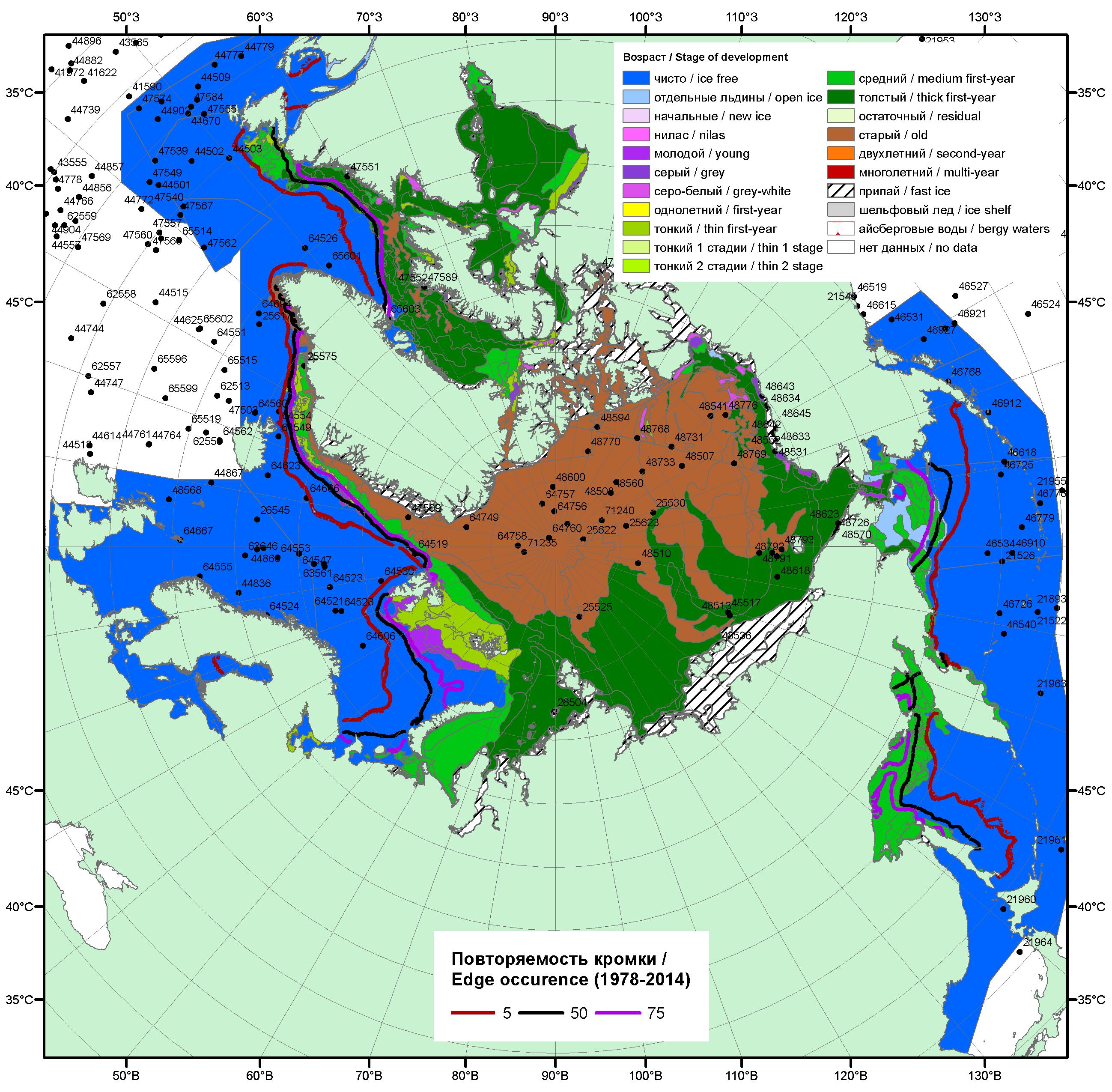 Рисунок 1а – Обзорная ледовая карта СЛО за 25.04 - 28.04.2016 г. на основе ледового анализа Национального ледового центра США (28.04), Канадской ледовой службы (25.04), положение метеорологический дрейфующих буев IABP и Argos на 03.05.2016T1200+00 и повторяемость кромки за 26-30.04 за период 1979-2012 гг. по наблюдениям SSMR-SSM/I-SSMIS (алгоритм NASATEAM).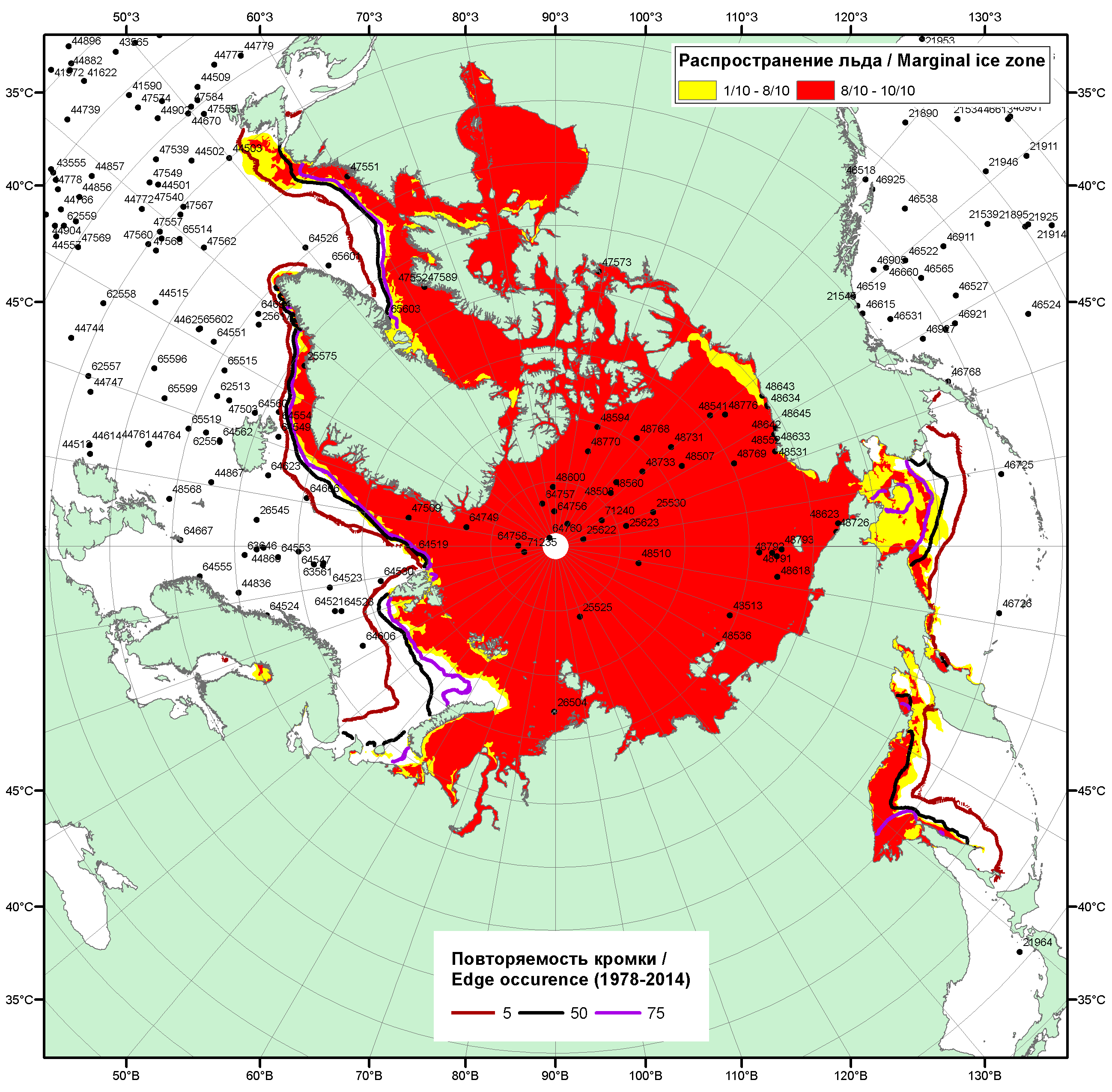 Рисунок 1б – Положение кромки льда и зон разреженных (<8/10) и сплоченных (≥8/10) льдов СЛО за 02.05.2016 г. на основе ледового анализа Национального Ледового Центра США, положение метеорологический дрейфующих буев IABP и Argos на 03.04.2016T1200+00 и повторяемость кромки за 01-05.05 за период 1979-2012 гг. по наблюдениям SSMR-SSM/I-SSMIS (алгоритм NASATEAM)/Рисунок 2 – Обзорная ледовая карта СЛО за 25.04 - 28.04.2016 г. и аналогичные периоды 2007-2015 гг. на основе ледового Канадской ледовой службы и Национального ледового центра США.Рисунок 3 – Поля распределения средневзвешенной толщины льда на основе совместной модели морского льда – океана ACNFS (HYCOM/NCODA/CICE) 3 мая 2016 - 2011 гг. Таблица 1 – Динамика изменения значений ледовитости по сравнению с предыдущей неделей для морей Северной полярной области за 25 апреля – 1 мая 2016 г. по данным наблюдений SSMR-SSM/I-SSMIS-AMSR2Таблица 2 - Медианные значения ледовитости для Северной полярной области, 3-х меридиональных секторов и моря СМП за текущие 30 и 7-дневные интервалы и её аномалии от 2011-2015 гг. и интервалов 2006-2016 гг. и 1978-2016 гг. по данным наблюдений SSMR-SSM/I-SSMIS-AMSR2, алгоритмы NASATEAM/BOOTSTRAPСеверная полярная областьСектор 45°W-95°E (Гренландское - Карское моря)Сектор 95°E-170°W (моря Лаптевых - Чукотское, Берингово, Охотское)Сектор 170°W-45°W (море Бофорта и Канадская Арктика)Северный Ледовитый океанМоря СМП (моря Карское-Чукотское)Таблица 3 – Экстремальные и средние значения ледовитости для Северной полярной области, 3 меридиональных секторов и моря СМП за текущий 7-дневный интервал по данным наблюдений SSMR-SSM/I-SSMIS-AMSR2, алгоритмы NASATEAM/BOOTSTRAPСеверная полярная областьСектор 45°W-95°E (Гренландское - Карское моря)Сектор 95°E-170°W (моря Лаптевых - Чукотское, Берингово, Охотское)Сектор 170°W-45°W (море Бофорта и Канадская Арктика)Северный Ледовитый океанМоря СМП (моря Карское-Чукотское)Рисунок 4 – Ежедневные оценки сезонного хода ледовитости для Северной Полярной Области и трех меридиональных секторов за период 26.10.1978 - 01.05.2016 по годам на основе расчетов по данным SSMR-SSM/I-SSMIS-AMSR2, алгоритмы NASATEAM/BOOTSTRAP: а) Северная полярная область, б) сектор 45°W-95°E (Гренландское – Карское моря), в) сектор 95°E-170°W (моря Лаптевых – Чукотское и Берингово, Охотское), г) сектор 170°W-45°W (море Бофорта и Канадская Арктика), д) Северный Ледовитый океан, е) Северный морской путь (Карское - Чукотское моря).Рисунок 5 – Медианные распределения сплоченности льда за текущие 7 и 30-дневные промежутки и её разности относительно медианного распределения за те же месяца за периоды 1979-2016 (центр) и 2006-2016 гг. (справа) на основе расчетов по данным SSMR-SSM/I-SSMIS-AMSR2, алгоритмы NASATEAM/BOOTSTRAP.Южный океан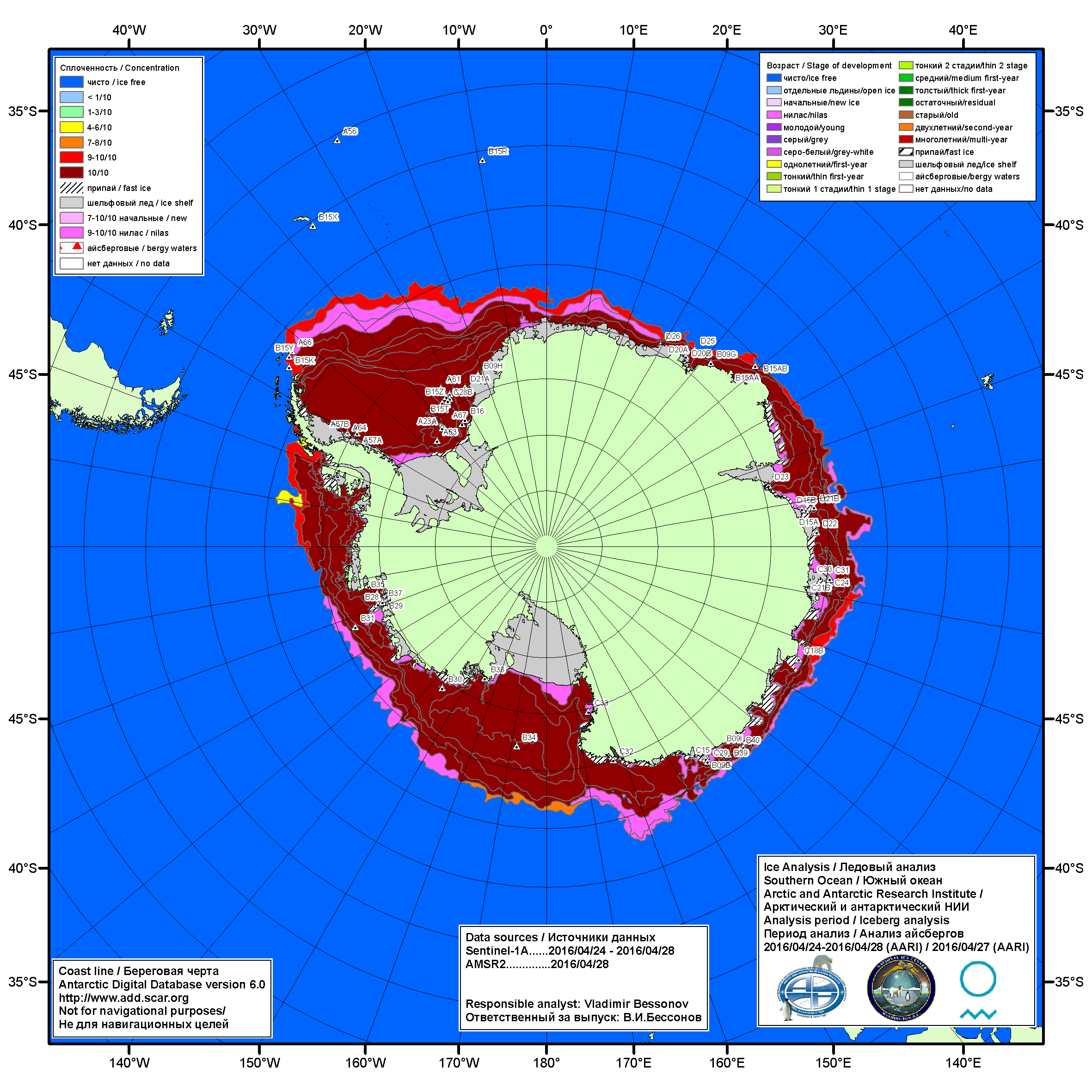 Рисунок 6а – Ледовая карта Южного океана (цветовая окраска по общей сплоченности) и расположение крупных айсбергов на основе информации совместного ледового анализа НЛЦ США, ААНИИ и НМИ (Норвегия) за 28.04.2016.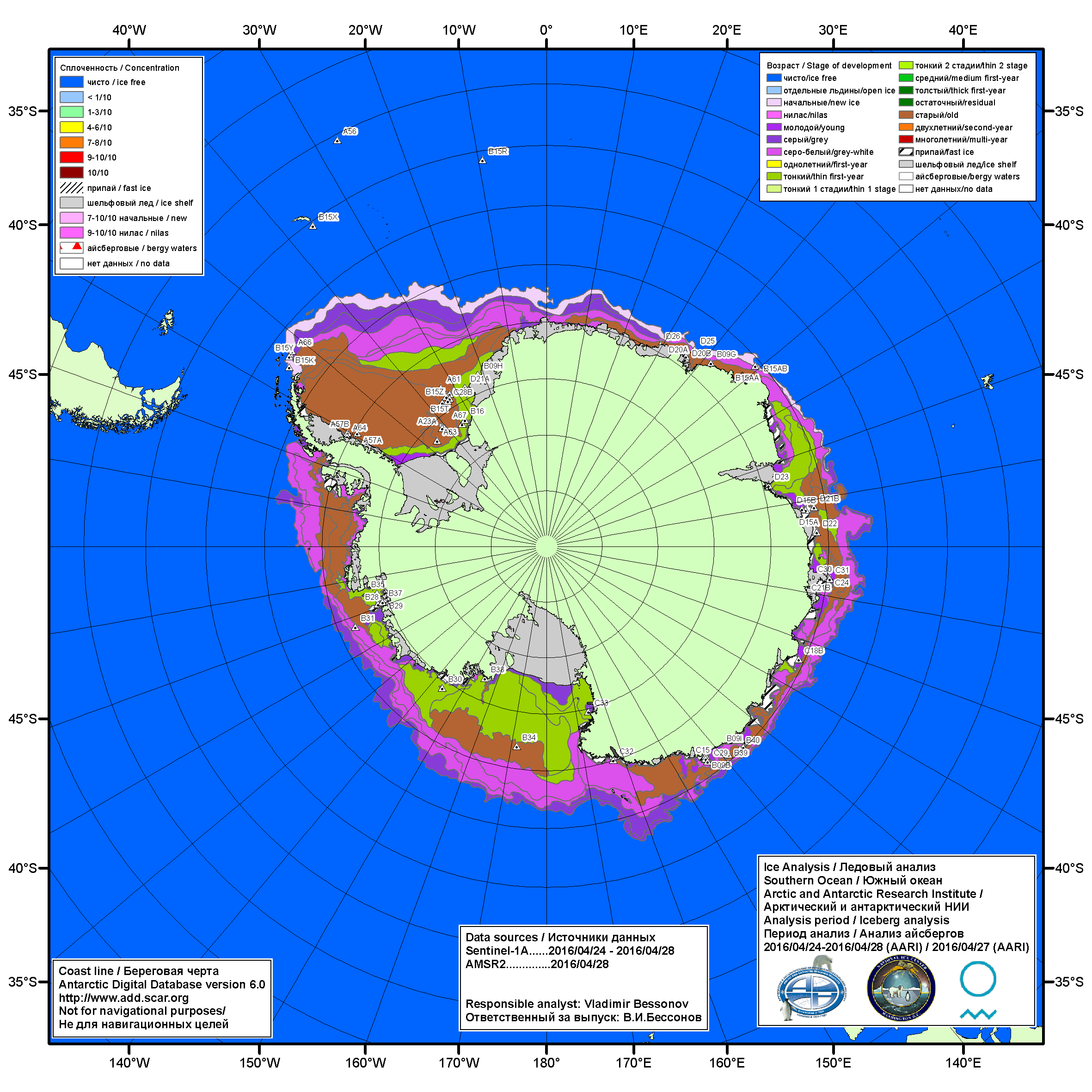 Рисунок 6б – Ледовая карта Южного океана (цветовая окраска по возрасту) и расположение крупных айсбергов на основе информации совместного ледового анализа НЛЦ США, ААНИИ и НМИ (Норвегия) за 28.04.2016.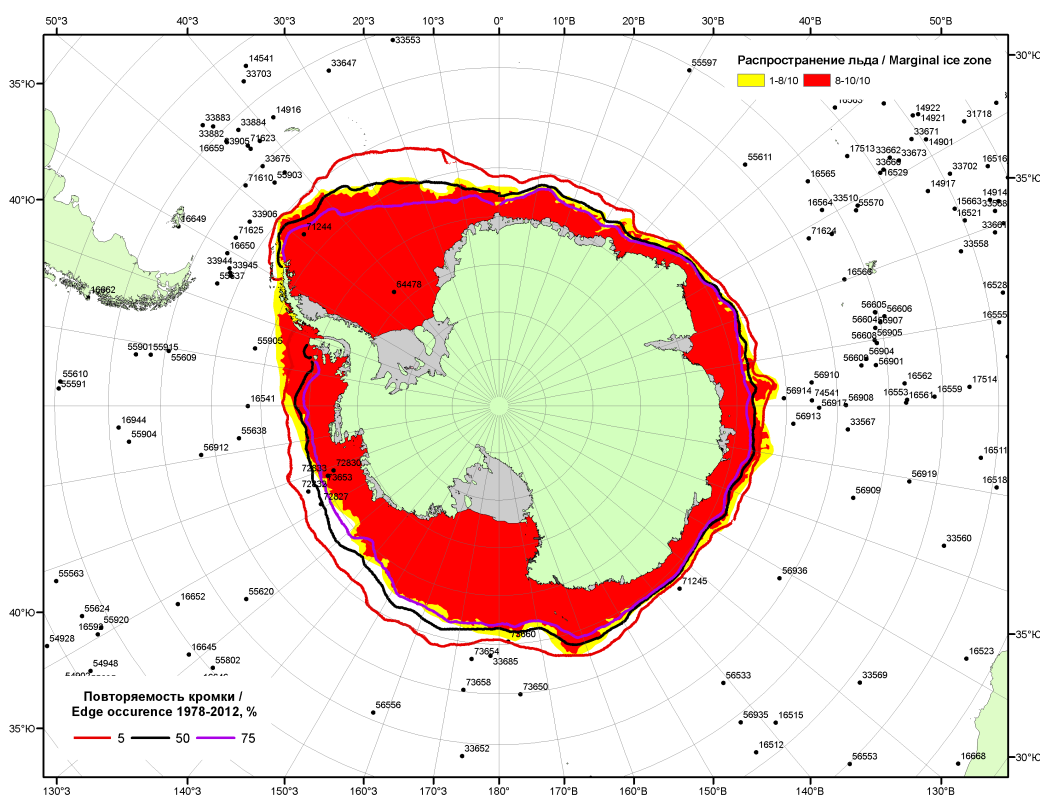 Рисунок 6в – Положение кромки льда и зон разреженных (<8/10) и сплоченных (≥8/10) льдов Южного океана за 02.05.2016 г. на основе ледового анализа Национального Ледового Центра США, положение метеорологический дрейфующих буев IABP и Argos на 03.05.2016T1200+00 и повторяемость кромки за 01-05.05 за период 1979-2012 гг. по наблюдениям SSMR-SSM/I-SSMIS (алгоритм NASATEAM)Рисунок 7 – Ежедневные оценки сезонного хода ледовитости Южного Океана и меридиональных секторов за период 26.10.1978 – 01.05.2016 по годам на основе расчетов по данным SSMR-SSM/I-SSMIS-AMSR2, алгоритм NASATEAM/BOOTSTRAP: а) Южный Океан, б) Атлантический сектор (60°W-30°E, море Уэдделла), в) Индоокеанский сектор (30°E-150°E, моря Космонавтов, Содружества, Моусона), г) Тихоокеанский сектор (150°E-60°W, моря Росса, Беллинсгаузена) Рисунок 8 – Медианные распределения общей сплоченности льда за текущие 7 и 30-дневные промежутки (слева) и её разности относительно медианного распределения за тот же месяц за периоды 1978-2016 (центр) и 2006-2016 гг. (справа) на основе расчетов по данным SSMR-SSM/I-SSMIS-AMSR2, алгоритм NASATEAM/BOOTSTRAPТаблица 4 – Динамика изменения значений ледовитости по сравнению с предыдущей неделей для морей Южного океана за 25 апреля – 1 мая 2016 г. по данным наблюдений SSMR-SSM/I-SSMISТаблица 5 - Медианные значения ледовитости для Южного океана и 3 меридиональных секторов за текущие 30 и 7-дневные интервалы и её аномалии от 2011-2015 гг. и интервалов 2006-2016 гг. и 1978-2016 гг. по данным наблюдений SSMR-SSM/I-SSMIS-AMSR2, алгоритм NASATEAM/BOOTSTRAPЮжный ОкеанАтлантический сектор (60°W-30°E, море Уэдделла)Индоокеанский сектор (30°E-150°E, моря Космонавтов, Содружества, Моусона)Тихоокеанский сектор (150°E-60°W, моря Росса, Беллинсгаузена)Таблица 6 – Экстремальные значения ледовитости для Южного океана и 3 меридиональных секторов за текущий 7-дневный интервал по данным наблюдений SSMR-SSM/I-SSMIS-AMSR2, алгоритм NASATEAM/BOOTSTRAPЮжный ОкеанАтлантический сектор (60°W-30°E, море Уэдделла)Индоокеанский сектор (30°E-150°E, моря Космонавтов, Содружества, Моусона)Тихоокеанский сектор (150°E-60°W, моря Росса, Беллинсгаузена)Приложение 1 – Статистические значения ледовитостей по отдельным акваториям Северной Полярной Области и Южного океанаТаблица 7 – Средние, аномалии среднего и экстремальные значения ледовитостей для Северной полярной области и её отдельных акваторий за текущие 7-дневный (неделя) и 30-дневный промежутки времени по данным наблюдений SSMR-SSM/I-SSMIS, алгоритм NASATEAM/BOOTSTRAP за период 1978-2016 гг.25.04-01.0502.04-01.05Таблица 8 – Средние, аномалии среднего и экстремальные значения ледовитостей для Южного океана и его отдельных акваторий за текущие 7-дневный (неделя) и 30-дневный промежутки времени по данным наблюдений SSMR-SSM/I-SSMIS, алгоритм NASATEAM/BOOTSTRAP за период 1978-2016 гг.25.04-01.0502.04-01.05Таблица 9 – Динамика изменения значений ледовитости по сравнению с предыдущей неделей для морей Северной полярной области и Южного океана за текущий 7-дневный (неделя) промежуток времени по данным наблюдений SSMIS25.04-01.0525.04-01.0525.04-01.0525.04-01.0525.04-01.0525.04-01.0525.04-01.05Характеристика исходного материала и методика расчетовДля иллюстрации ледовых условий Арктического региона представлены совмещенные региональные карты ААНИИ, ГМЦ России, ледовой службы Германии (BSH), Канадской ледовой службы – КЛС и Национального ледового центра США - НЛЦ. Совмещение карт выполнено путем перекрытия слоев (ААНИИ, слой #1), (региональная карта НЛЦ, слой #1), (ГМЦ России, слой #1), (BSH, слой #1) -> (КЛС, слой #2)  –> (обзорная карта НЛЦ, слой #3). Как результат, карты ААНИИ характеризуют ледовые условия морей Гренландского…Бофорта и Охотского, карты ГМЦ России – Азовского, Каспийского и Белого, карты НЛЦ – Берингова моря, карты BSH – Балтийского карты КЛС - морей Бофорта, Канадского архипелага, Баффина, Девисова пролива, Лабрадор, Св. Лаврентия, а НЛЦ - Арктического Бассейна, Линкольна,  южной части Гренландского моря, а также в летний период – моря Бофорта, Чукотское и Берингово (при этом полный охват карт НЛЦ – вся акватория СЛО и субполярные моря). Для построения совмещенных карт используется архив данных в обменном формате ВМО СИГРИД3 Мирового центра данных по морскому льду (МЦД МЛ). В пределах отдельного срока выборка карт из архива проводилась по критериям близости карт к сроку выпуска карты ААНИИ с максимальным интервалом времени между картами до 7 суток (день недели выпуска карт ААНИИ и ГМЦ России– каждая среда, BSH – каждый понедельник, КЛС – каждый вторник, НЛЦ – 1 раз в 2 недели по вторникам для циркумполярных карт и понедельник – четверг для региональных карт). Для иллюстрации полей толщин льда СЛО использованы ежедневные данные по распределению средневзвешенной толщины льда численной модели ACNFS. Численная модель ACNFS имеет пространственное разрешение 1/12° и является совместной моделью морского льда – океана диагностики и краткосрочного прогнозирования состояния ледяного покрова  всех акваторий Северного полушария севернее 40 с.ш. В модели ACNFS используется ледовый блок CICE (Hunke and Lipscomb, 2008), совмещенный с  моделью океана HYCOM (Metzger et al., 2008, 2010). Атмосферный форсинг включает поля приземных метеопараметров и радиационного баланса поверхности. Исходная ледовая информация, используемая для расчетов по модели, включают данные альтиметра, ТПО, сплоченность, профиля температуры и солёности воды.Для иллюстрации ледовых условий Южного океана, а также Северной Полярной области за последние сутки используются ежедневные циркумполярные ледовые информационные продукты НЛЦ США по оценке расположения кромки льда и ледяных массивов - MIZ (Marginal Ice Zone). Для цветовой окраски карт использован стандарт ВМО (WMO/Td. 1215) для зимнего (по возрасту) и летнего (по общей сплоченности) периодов. Следует также отметить, что в зонах стыковки карт ААНИИ, ГМЦ России, КЛС и НЛЦ наблюдается определенная несогласованность границ и характеристик ледовых зон вследствие ряда различий в ледовых информационных системах подготавливающих служб (карты для Балтийского моря представлены только BSH или ААНИИ). Однако, данная несогласованность несущественна для целей интерпретации ледовых условий в рамках настоящего обзора. Для получения оценок ледовитости (extent) и приведенной ледовитости – площади льда (area) отдельных секторов, морей, частей морей Северной полярной области и Южного океана и климатического положения кромок заданной повторяемости на основе данных спутниковых систем пассивного микроволнового зондирования SSMR-SSM/I-SSMIS-AMSR2 в МЦД МЛ ААНИИ принята следующая технология расчетов:источник данных – архивные (Cavalieri et al., 2008, Meier et al., 2006) и квазиоперативные (Maslanik and Stroeve, 1999) c задержкой 1-2 дня ежедневные матрицы (поля распределения) оценок общей сплоченности Северной (севернее 45° с.ш.) и Южной (южнее 50° с.ш.) Полярных областей на основе обработанных по алгоритму NASATEAM данных многоканальных микроволновых радиометров SSMR-SSM/I-SSMIS ИСЗ NIMBUS-7 и DMSP за период с 26.10.1978 г. по настоящий момент времени, копируемые с сервера НЦДСЛ;источник данных – ежедневные матрицы (поля распределения) оценок общей сплоченности Северной и Южной полярной областей на основе обработанных по алгоритму Bootstrap данных многоканального микроволнового радиометра AMSR2 ИСЗ GCOM-W1(SHIZUKU) за период с 01.07.2012 г. по настоящий момент времени, предоставленные Японским космическим агентством (provided by JAXA);область расчета – Северная и Южная Полярные области и их регионы с использованием масок океан/суша НЦДСЛ (http://nsidc.org/data/polar_stereo/tools_masks.html);границы используемых масок расчета отдельных меридиональных секторов, морей, частей морей Северной полярной области и Южного океана представлены на рисунках П1 – П2, не совпадают с используемыми в НЦДСЛ масками для отдельных акваторий Мирового океана и основаны на номенклатуре ААНИИ для морей Евразийского шельфа (Гренландское - Чукотское), Атласе Северного ледовитого океана (1980) и Атласе океанов (1980) издательства ГУНИО МО.вычислительные особенности расчета – авторское программное обеспечение ААНИИ с сохранением точности расчетов и оценке статистических параметров по гистограмме распределения и свободно-распространяемое программное обеспечение GDAL для векторизации полей климатических параметров;Исходная информация в формате ВМО СИГРИ3 доступна на сервере МЦД МЛ по адресам http://wdc.aari.ru/datasets/d0004 (карты ААНИИ), http://wdc.aari.ru/datasets/d0031 (карты КЛС), http://wdc.aari.ru/datasets/d0032 (карты НЛЦ), ), http://wdc.aari.ru/datasets/d0033  (карты ГМЦ России) и ), http://wdc.aari.ru/datasets/d0035 (карты BSH).   В графическом формате PNG совмещенные карты ААНИИ-КЛС-НЛЦ доступны по адресу http://wdc.aari.ru/datasets/d0040. Результаты расчетов ледовитости Северной, Южной полярных областей, их отдельных меридиональных секторов, морей и частей морей доступны на сервере МЦД МЛ ААНИИ в каталогах соответственно http://wdc.aari.ru/datasets/ssmi/data/north/extent/ и http://wdc.aari.ru/datasets/ssmi/data/south/extent/.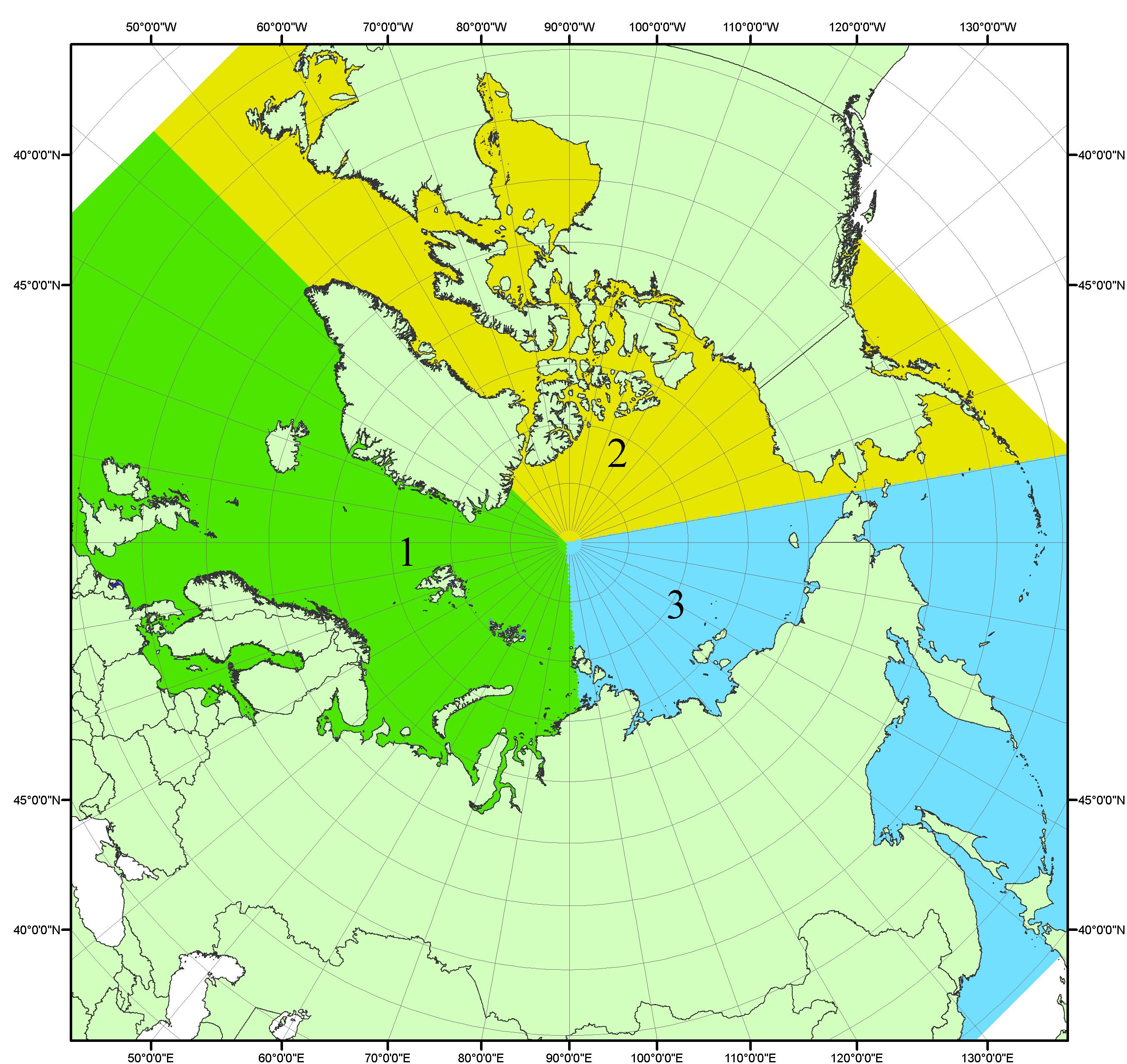 Рисунок П1 – Секторальное деление северной полярной области. 1 - Сектор 45°W-95°E (Гренландское - Карское моря); 2 - Сектор 170°W-45°W (море Бофорта и Канадская Арктика); 3 - Сектор 95°E-170°W (моря Лаптевых - Чукотское, Берингово, Охотское, Японское)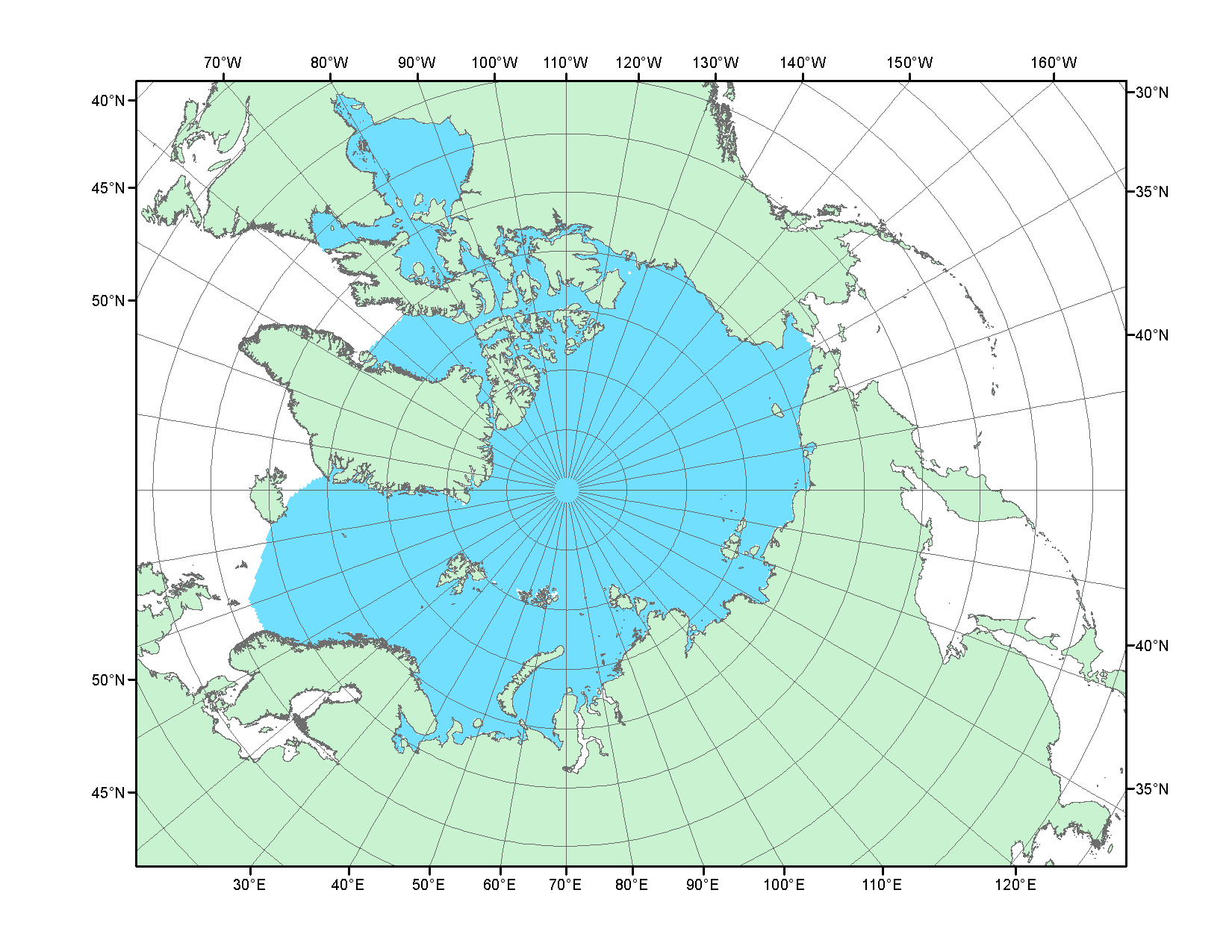 Рисунок П2 – Северный ледовитый океан в официальных границах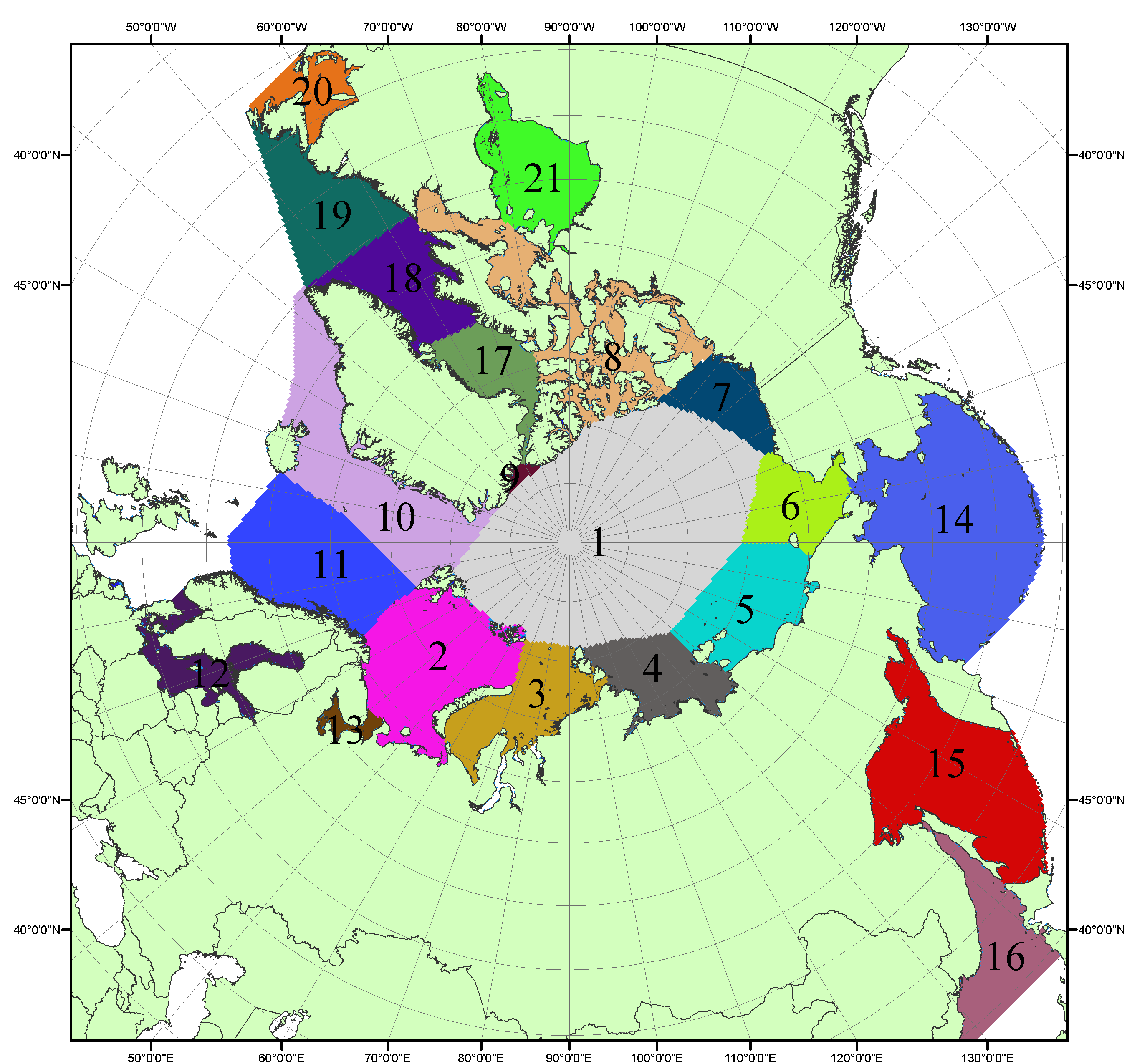 Рисунок П3 – Моря северной полярной области. 1 – Арктический бассейн; 2- Баренцево море; 3 – Карское море; 4 – море Лаптевых; 5 - Восточно-Сибирское море; 6 – Чукотское море; 7 – море Бофорта; 8 – Канадский архипелаг; 9 – море Линкольна; 10 – Гренландское море; 11 – Норвежское море; 12 – Балтийское море; 13 – Белое море; 14 – Берингово море; 15 – Охотское море; 16 – Японское море; 17 – море Баффина; 18 – Дейвисов пролив; 19 – море Лабрадор; 20 – залив Святого Лаврентия; 21 – Гудзонов залив.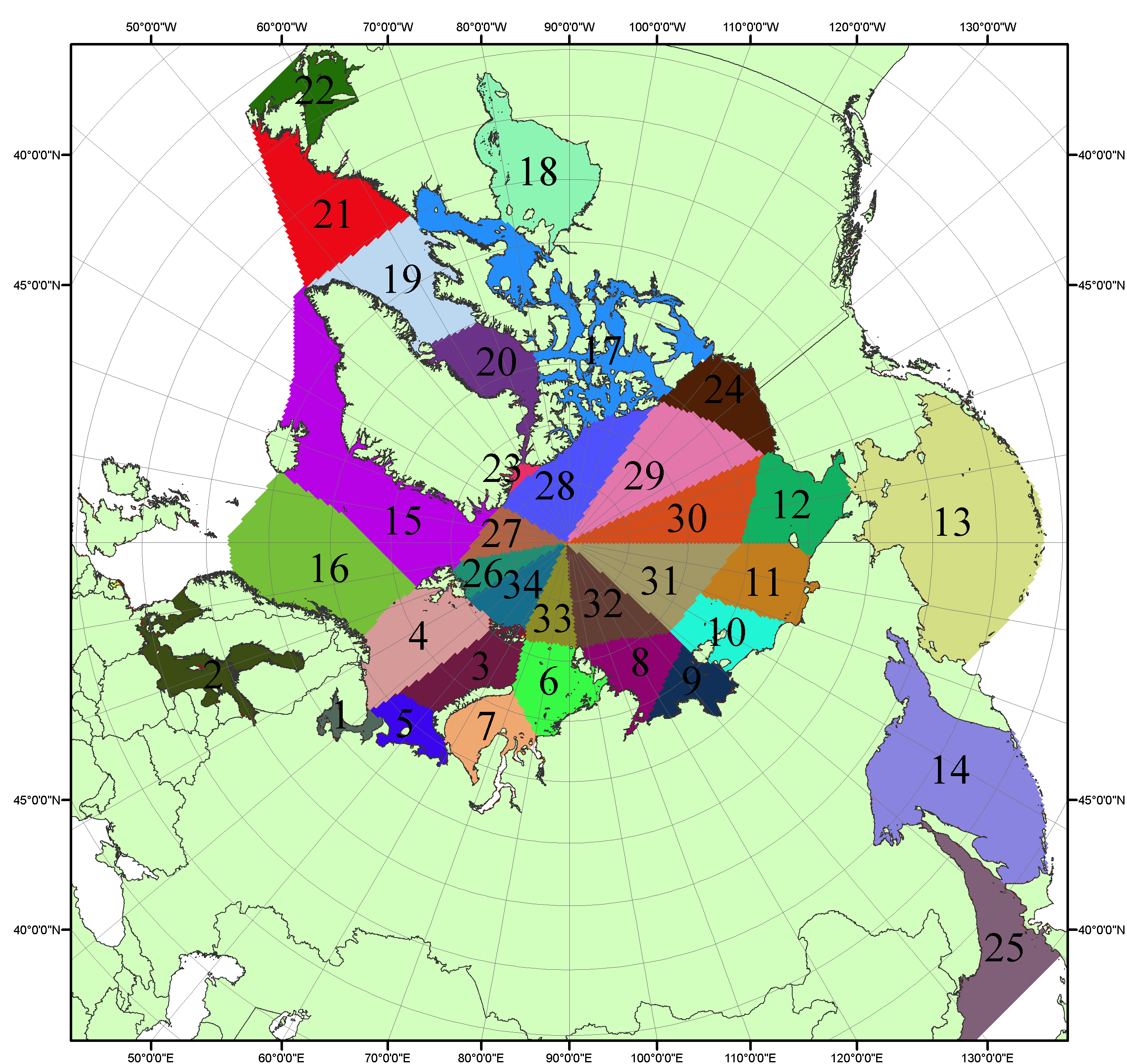 Рисунок П4 – Сектора и моря северной полярной области. 1 - Белое море; 2- Балтийское море; 3 – Баренцево море (СВ); 4 – Баренцево море (З); 5 - Баренцево море (ЮВ); 6 – Карское море (СВ); 7 – Карское море (ЮЗ); 8 – море Лаптевых (В); 9 – море Лаптевых (З); 10 – Восточно-Сибирское море (З); 11 – Восточно-Сибирское море (В); 12 –Чукотское море; 13 –Берингово море; 14 – Охотское море; 15 –Гренландское море; 16 – Норвежское море; 17 – Канадский архипелаг; 18 – Гудзонов залив; 19 – Дейвисов пролив; 20 - море Баффина; 21 – море Лабрадор; 22 - залив Святого Лаврентия; 23 - море Линкольна; 24 - море Бофорта; 25 - Японское море; 26 - сектор АО (30°з.д. – 10°в.д.); 27 – сектор АО (10°в.д. – 30°в.д.); 28 - сектор АО (30°в.д. – 65°в.д.); 29 - сектор АО (65°в.д. – 96°в.д.);30 - сектор АО (96°в.д. – 140°в.д.);31 - сектор АО (140°в.д. – 180°в.д.); 32 - сектор АО (180°в.д. – 156°з.д.); 33 - сектор АО (156°з.д. – 123°з.д.); 34 - сектор АО (123°з.д. – 30°з.д.).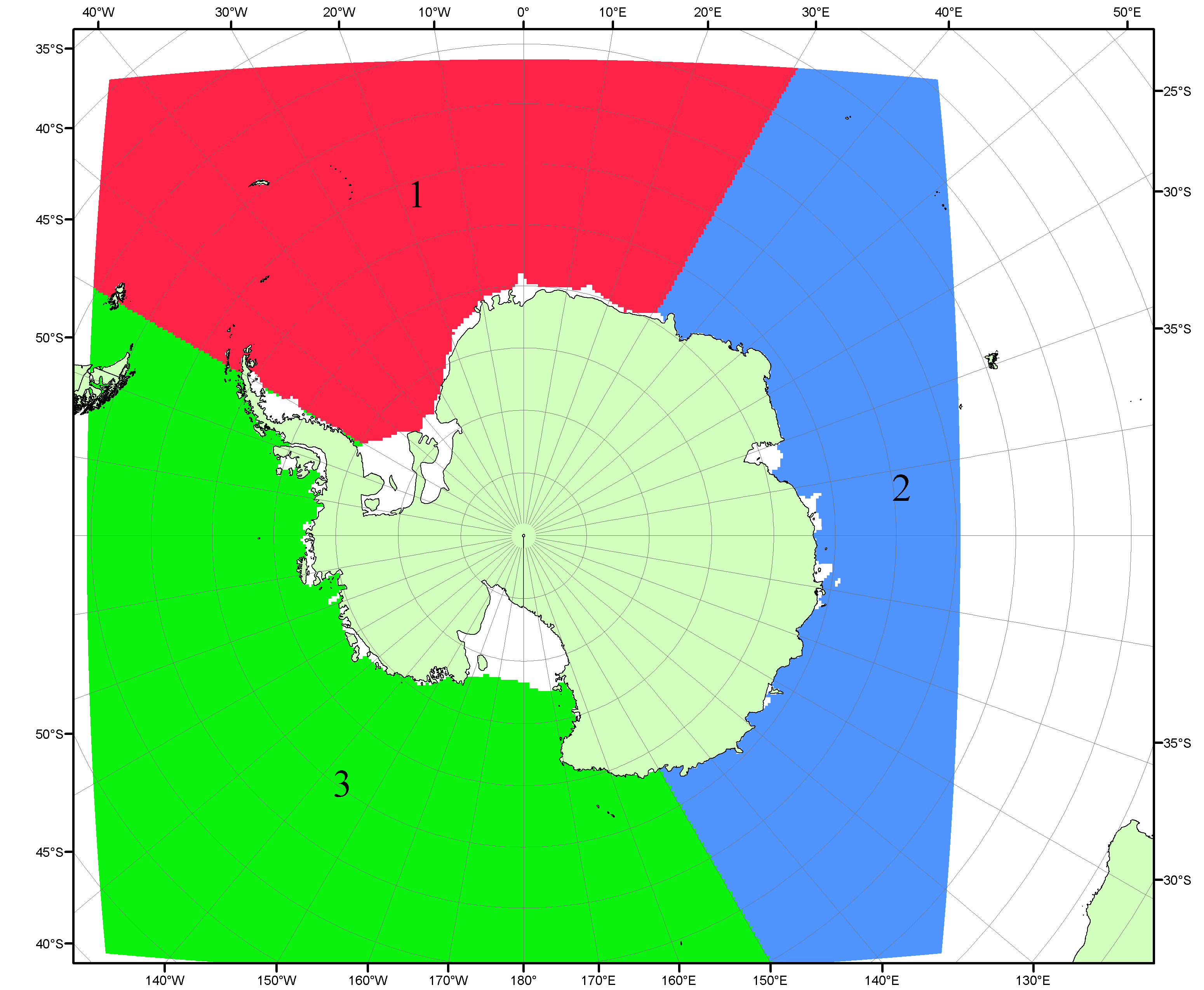 Рисунок П5 – Секторальное деление Южного океана. 1 - Атлантический сектор (60°W-30°E, море Уэдделла); 2 - Индоокеанский сектор (30°E-150°E, моря Космонавтов, Содружества, Моусона); 3 - Тихоокеанский сектор (150°E-60°W, моря Росса, Беллинсгаузена)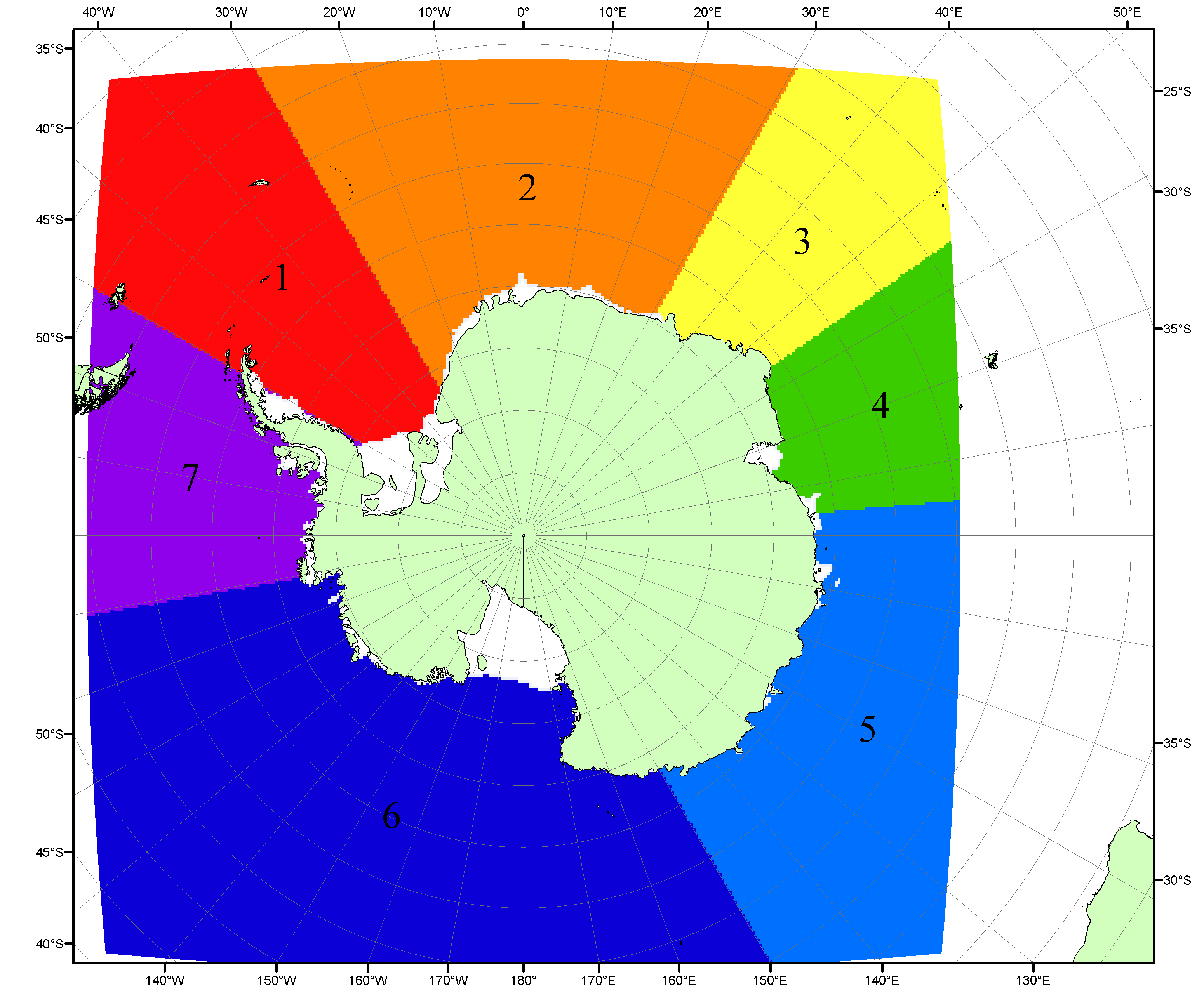 Рисунок П6 – Моря Южного океана. 1 – Западная часть моря Уэдделла; 2- Восточная часть моря Уэдделла; 3 – Море Космонавтов; 4 – море Содружества; 5 – море Моусона; 6 – море Росса; 7 – Море Беллинсгаузена.Список источников1. Атлас океанов. Северный Ледовитый океан. – 1980. М: Изд. ГУНИО МО СССР ВМФ – 184 с.2. Атлас океанов. Термины. Понятия. Справочные таблицы. - Изд. ВМФ МО СССР.-1980.3. Границы океанов и морей. – 1960. Л.: Изд. ГУНИО ВМФ. – 51 с.4. Andersen, S., R. Tonboe, L. Kaleschke, G. Heygster, and L. T. Pedersen, Intercomparison of passive microwave sea ice concentration retrievals over the high-concentration Arctic sea ice.// J. Geophys. Res. – 2007. – Vol. 112. C08004, doi:10.1029/2006JC003543.5. Cavalieri, D., C. Parkinson, P. Gloersen, and H. J. Zwally. 1996, updated 2008. Sea Ice Concentrations from Nimbus-7 SMMR and DMSP SSM/I Passive Microwave Data, [1978.10.26 – 2007.12.31]. Boulder, Colorado USA: National Snow and Ice Data Center. Digital media.6. Meier, W., F. Fetterer, K. Knowles, M. Savoie, M. J. Brodzik. 2006, updated quarterly. Sea Ice Concentrations from Nimbus-7 SMMR and DMSP SSM/I Passive Microwave Data, [2008.01.01 – 2008.03.25]. Boulder, Colorado USA: National Snow and Ice Data Center. Digital media.7. Maslanik, J., and J. Stroeve. 1999, updated daily. Near-Real-Time DMSP SSM/I-SSMIS Daily Polar Gridded Sea Ice Concentrations, [2008.03.26 – present moment]. Boulder, Colorado USA: National Snow and Ice Data Center. Digital media.8. Ice Chart Colour Code Standard. - JCOMM Technical Report Series No. 24, 2004, WMO/TD-No.1215. (http://jcomm.info/index.php?option=com_oe&task=viewDocumentRecord&docID=4914)9. JAXA GCOM-W1 ("SHIZUKU") Data Providing Service - http://gcom-w1.jaxa.jp/index.html 10. ACNFS on Internet - http://www7320.nrlssc.navy.mil/hycomARC 11. Posey, P.G., E.J. Metzger, A.J. Wallcraft, O.M Smedstad and M.W. Phelps, 2010: Validation of the 1/12° Arctic Cap Nowcast/Forecast System (ACNFS). Naval Report NRL/MR/7320-10-9287, Stennis Space Center, MS.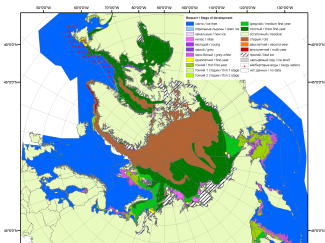 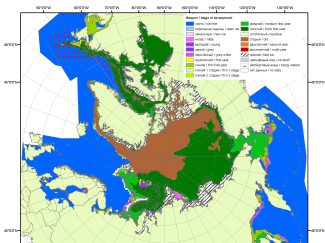 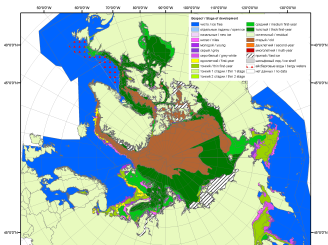 200720092010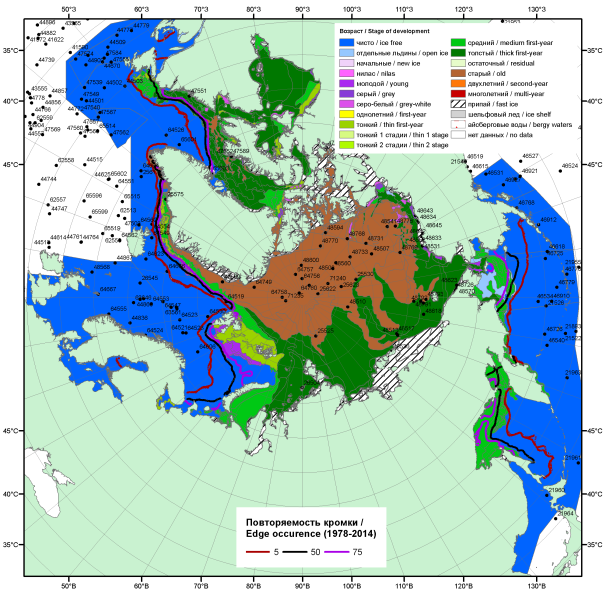 20162016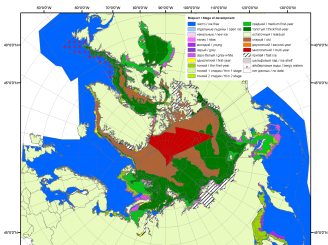 20162016201120162016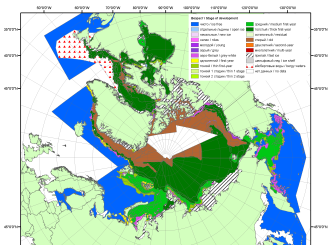 201620162012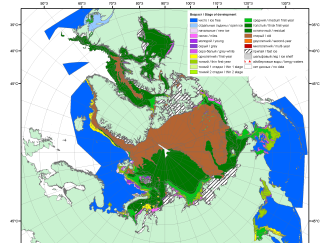 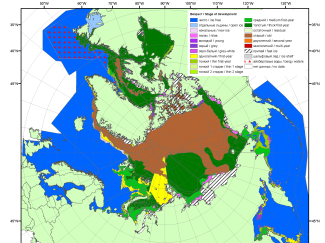 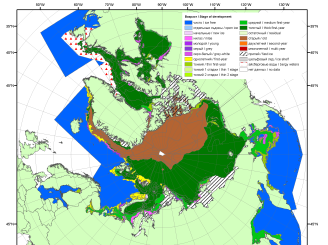 201520142013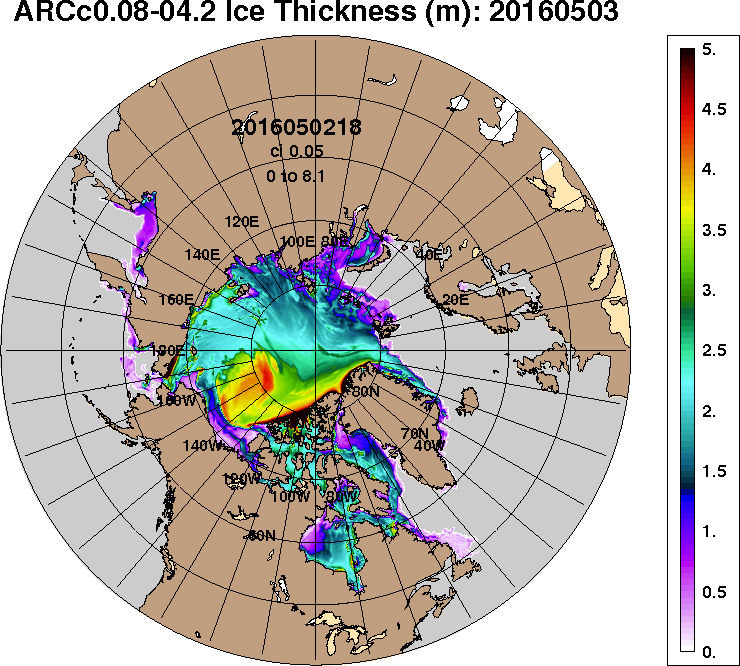 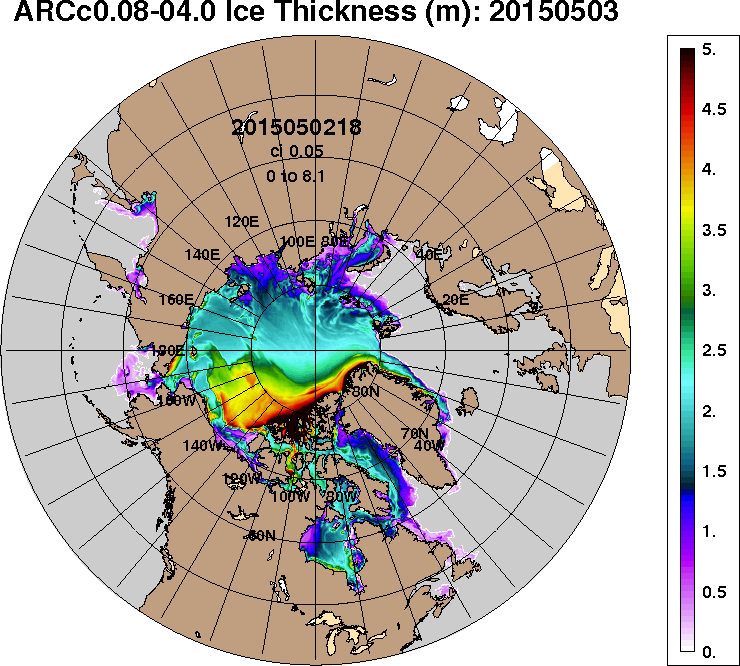 2016-05-032015-05-03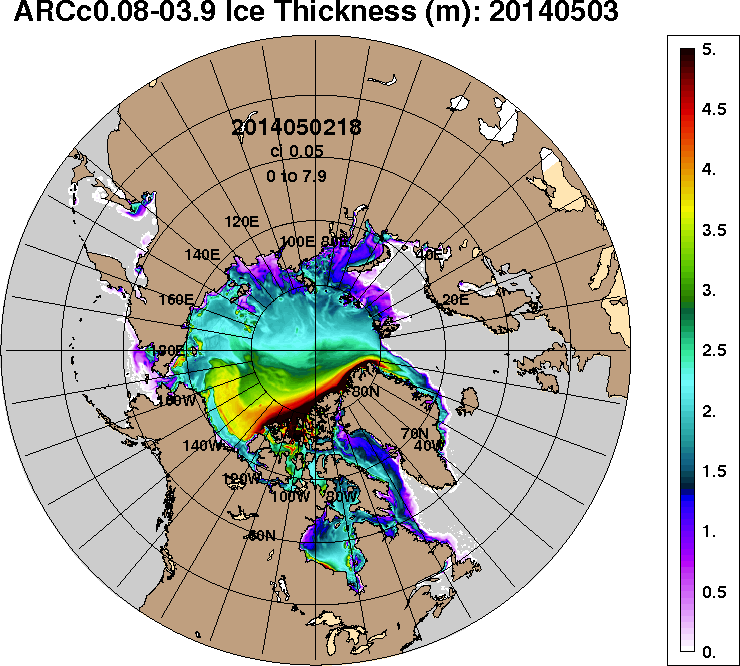 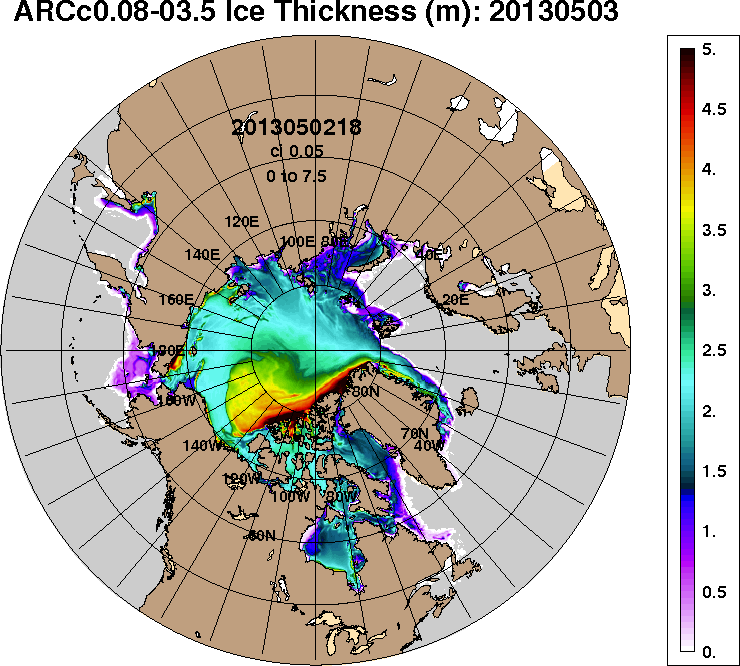 2014-05-032013-05-03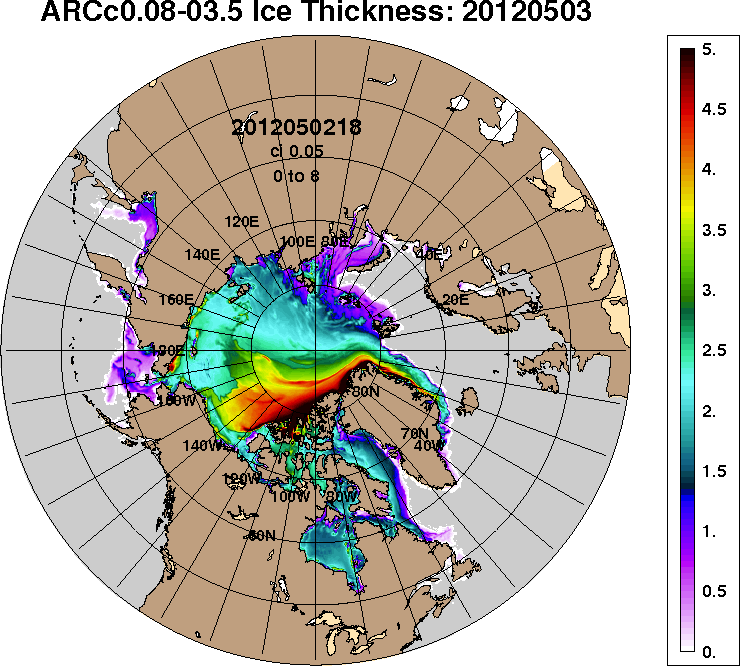 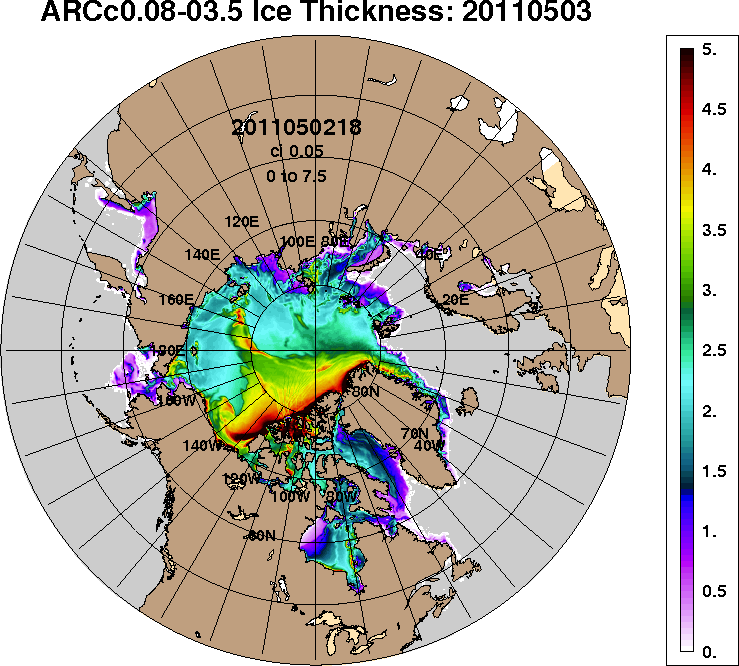 2012-05-032011-05-03РегионСеверная полярная областьСектор 45°W-95°E (Гренландское - Карское моря)Сектор 95°E-170°W (моря Лаптевых - Чукотское, Берингово, Охотское)Сектор 170°W-45°W (море Бофорта и Канадская Арктика)Северный Ледовитый океанМоря СМП (моря Карское-Чукотское)Разность-172.7-10.8-170.7-126.9-31.4-11.8тыс.кв.км/сут.-24.7-1.5-24.4-18.1-4.5-1.7МесяцS, тыс. км2Аномалии, тыс км2/%Аномалии, тыс км2/%Аномалии, тыс км2/%Аномалии, тыс км2/%Аномалии, тыс км2/%Аномалии, тыс км2/%Аномалии, тыс км2/%МесяцS, тыс. км22011 г2012 г2013 г2014 г2015 г2006-2016гг1978-2016гг02.04-01.0513867.9-211.4-756.4-391.6-175.2-55.3-343.0-838.202.04-01.0513867.9-1.5-5.2-2.7-1.2-0.4-2.4-5.725.04-01.0513432.6-238.1-744.1-287.2-198.9-59.5-347.2-822.925.04-01.0513432.6-1.7-5.2-2.1-1.5-0.4-2.5-5.8МесяцS, тыс. км2Аномалии, тыс км2/%Аномалии, тыс км2/%Аномалии, тыс км2/%Аномалии, тыс км2/%Аномалии, тыс км2/%Аномалии, тыс км2/%Аномалии, тыс км2/%МесяцS, тыс. км22011 г2012 г2013 г2014 г2015 г2006-2016гг1978-2016гг02.04-01.052972.2-430.6-252.7-514.3-309.5-83.9-325.1-681.802.04-01.052972.2-12.7-7.8-14.8-9.4-2.7-9.9-18.725.04-01.052967.6-286.1-206.4-277.7-305.2-88.4-238.1-616.025.04-01.052967.6-8.8-6.5-8.6-9.3-2.9-7.4-17.2МесяцS, тыс. км2Аномалии, тыс км2/%Аномалии, тыс км2/%Аномалии, тыс км2/%Аномалии, тыс км2/%Аномалии, тыс км2/%Аномалии, тыс км2/%Аномалии, тыс км2/%МесяцS, тыс. км22011 г2012 г2013 г2014 г2015 г2006-2016гг1978-2016гг02.04-01.054565.4164.4-300.559.6273.0243.168.8-26.002.04-01.054565.43.7-6.21.36.45.61.5-0.625.04-01.054258.642.4-312.3-5.3221.1203.3-19.9-78.225.04-01.054258.61.0-6.8-0.15.55.0-0.5-1.8МесяцS, тыс. км2Аномалии, тыс км2/%Аномалии, тыс км2/%Аномалии, тыс км2/%Аномалии, тыс км2/%Аномалии, тыс км2/%Аномалии, тыс км2/%Аномалии, тыс км2/%МесяцS, тыс. км22011 г2012 г2013 г2014 г2015 г2006-2016гг1978-2016гг02.04-01.056290.314.8-243.223.1-178.7-254.5-123.1-169.302.04-01.056290.30.2-3.70.4-2.8-3.9-1.9-2.625.04-01.056127.8-72.9-303.9-82.7-193.4-252.9-160.6-205.225.04-01.056127.8-1.2-4.7-1.3-3.1-4.0-2.6-3.2МесяцS, тыс. км2Аномалии, тыс км2/%Аномалии, тыс км2/%Аномалии, тыс км2/%Аномалии, тыс км2/%Аномалии, тыс км2/%Аномалии, тыс км2/%Аномалии, тыс км2/%МесяцS, тыс. км22011 г2012 г2013 г2014 г2015 г2006-2016гг1978-2016гг02.04-01.0511377.8-363.1-222.5-455.0-339.8-76.2-284.8-585.902.04-01.0511377.8-3.1-1.9-3.8-2.9-0.7-2.4-4.925.04-01.0511360.0-263.2-198.1-280.6-358.5-86.0-229.2-546.425.04-01.0511360.0-2.3-1.7-2.4-3.1-0.8-2.0-4.6МесяцS, тыс. км2Аномалии, тыс км2/%Аномалии, тыс км2/%Аномалии, тыс км2/%Аномалии, тыс км2/%Аномалии, тыс км2/%Аномалии, тыс км2/%Аномалии, тыс км2/%МесяцS, тыс. км22011 г2012 г2013 г2014 г2015 г2006-2016гг1978-2016гг02.04-01.053017.1-5.98.3-8.5-8.8-6.2-4.3-5.502.04-01.053017.1-0.20.3-0.3-0.3-0.2-0.1-0.225.04-01.053007.9-6.5-4.7-16.9-18.0-17.6-11.9-13.825.04-01.053007.9-0.2-0.2-0.6-0.6-0.6-0.4-0.5МесяцМинимальное знач.Максимальное знач.Среднее знач.Медиана25.04-01.0513063.201.05.201615395.525.04.198014255.514247.1МесяцМинимальное знач.Максимальное знач.Среднее знач.Медиана25.04-01.052826.901.05.20064338.630.04.19793583.63575.7МесяцМинимальное знач.Максимальное знач.Среднее знач.Медиана25.04-01.053859.301.05.19895194.825.04.19804336.84312.6МесяцМинимальное знач.Максимальное знач.Среднее знач.Медиана25.04-01.055968.001.05.20166820.528.04.19846332.96281.8МесяцМинимальное знач.Максимальное знач.Среднее знач.Медиана25.04-01.0511186.201.05.200612573.825.04.197911906.411903.1МесяцМинимальное знач.Максимальное знач.Среднее знач.Медиана25.04-01.052945.325.04.19953025.925.04.19793021.63025.9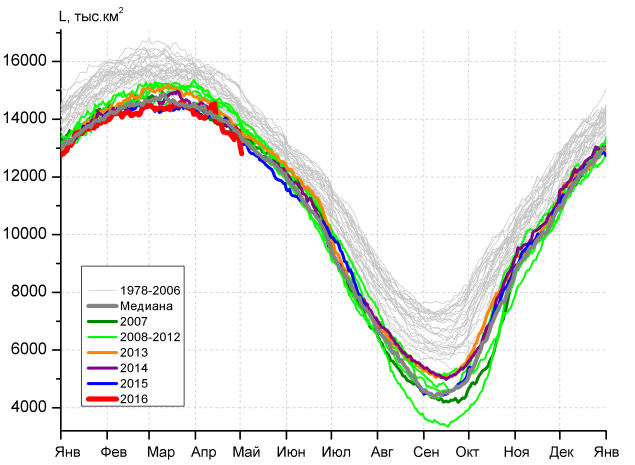 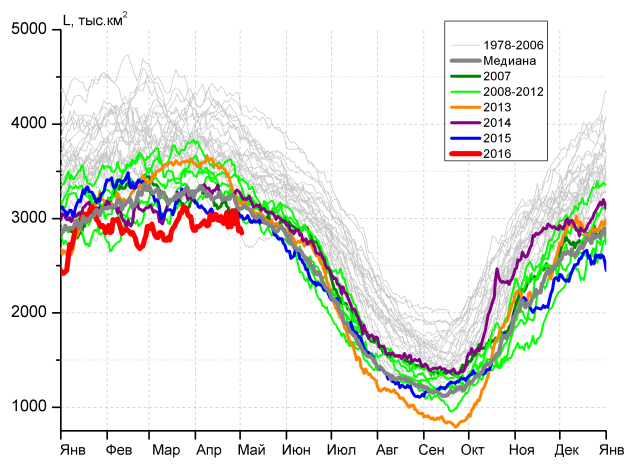 а)б)б)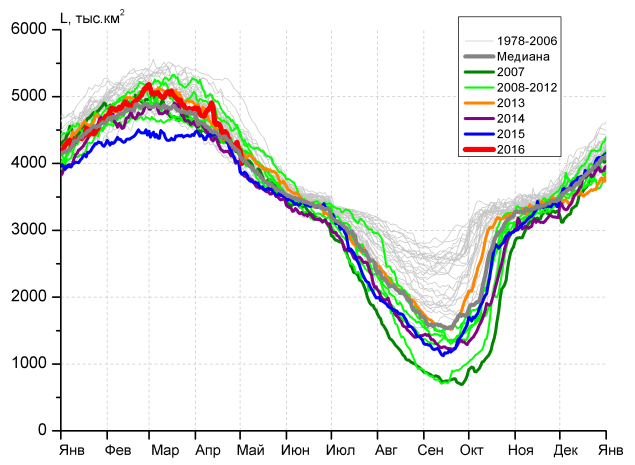 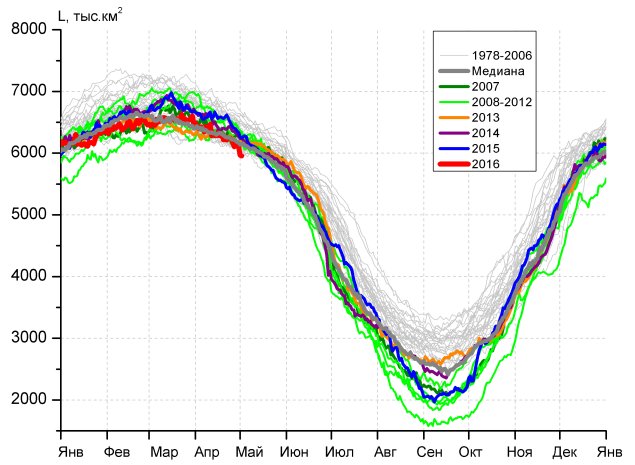 в)г)г)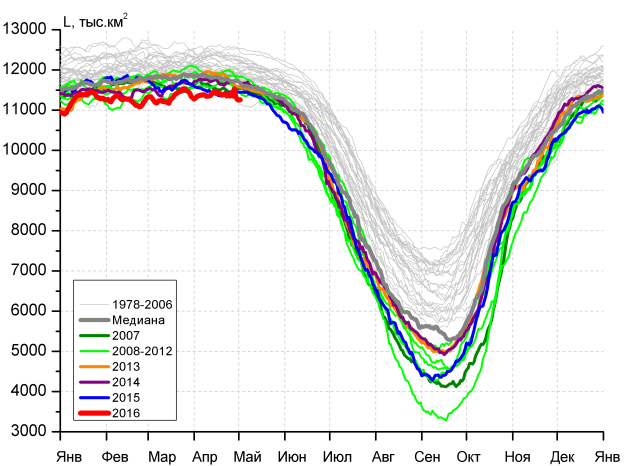 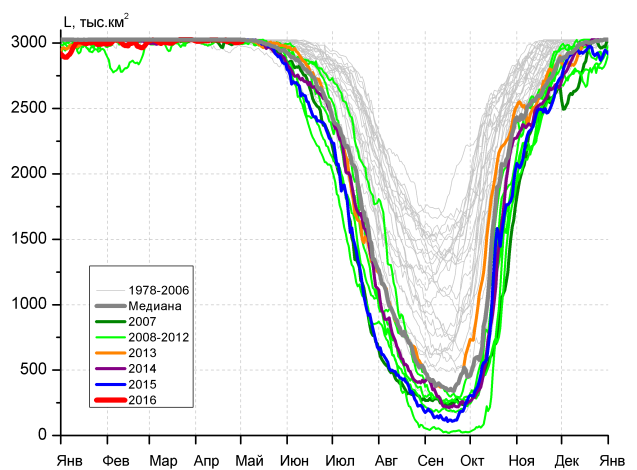 д)д)е)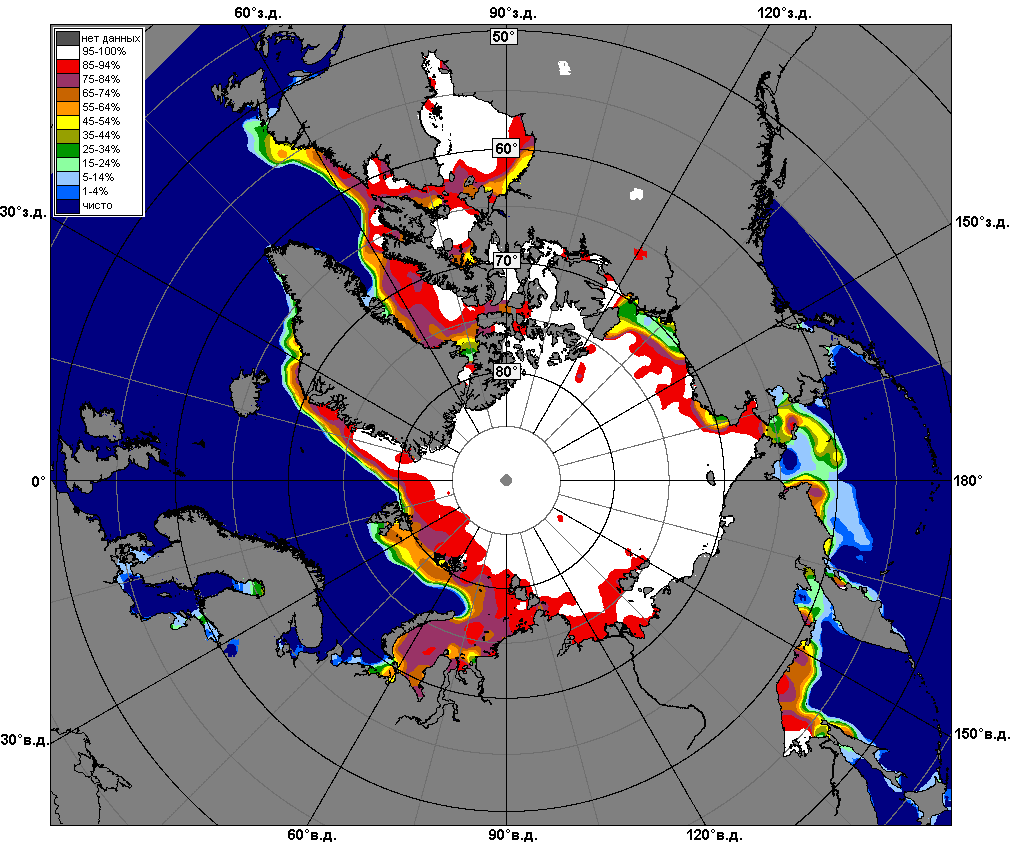 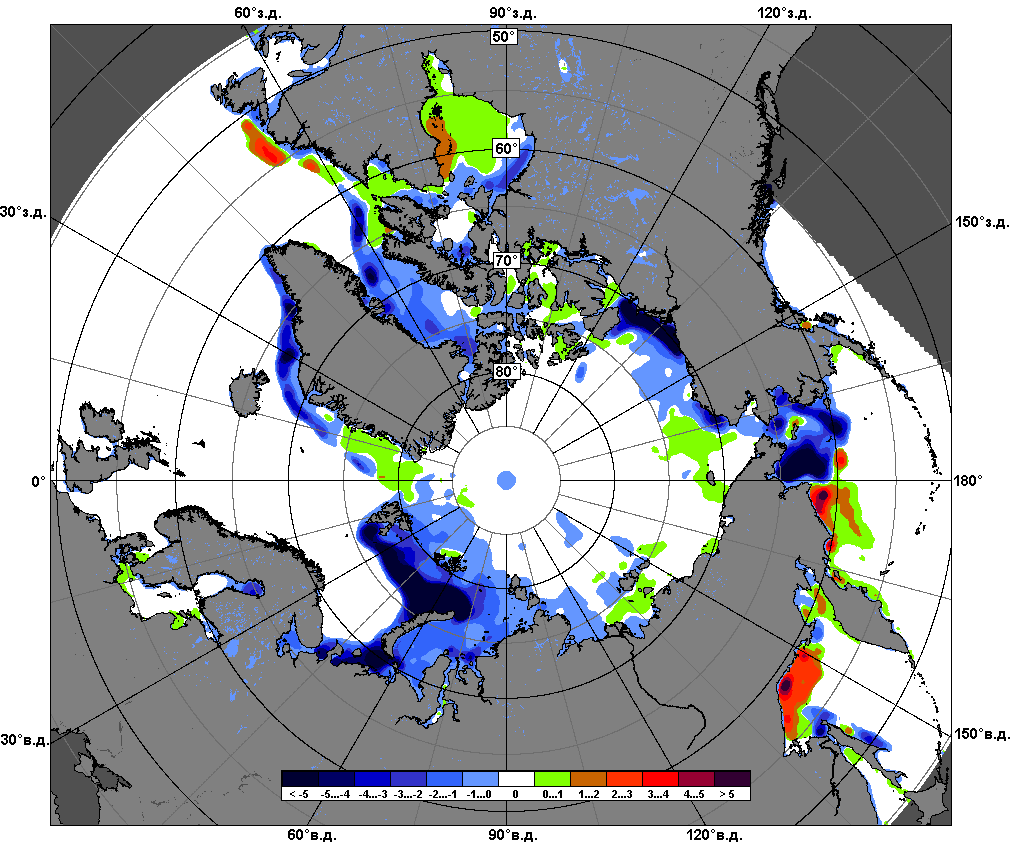 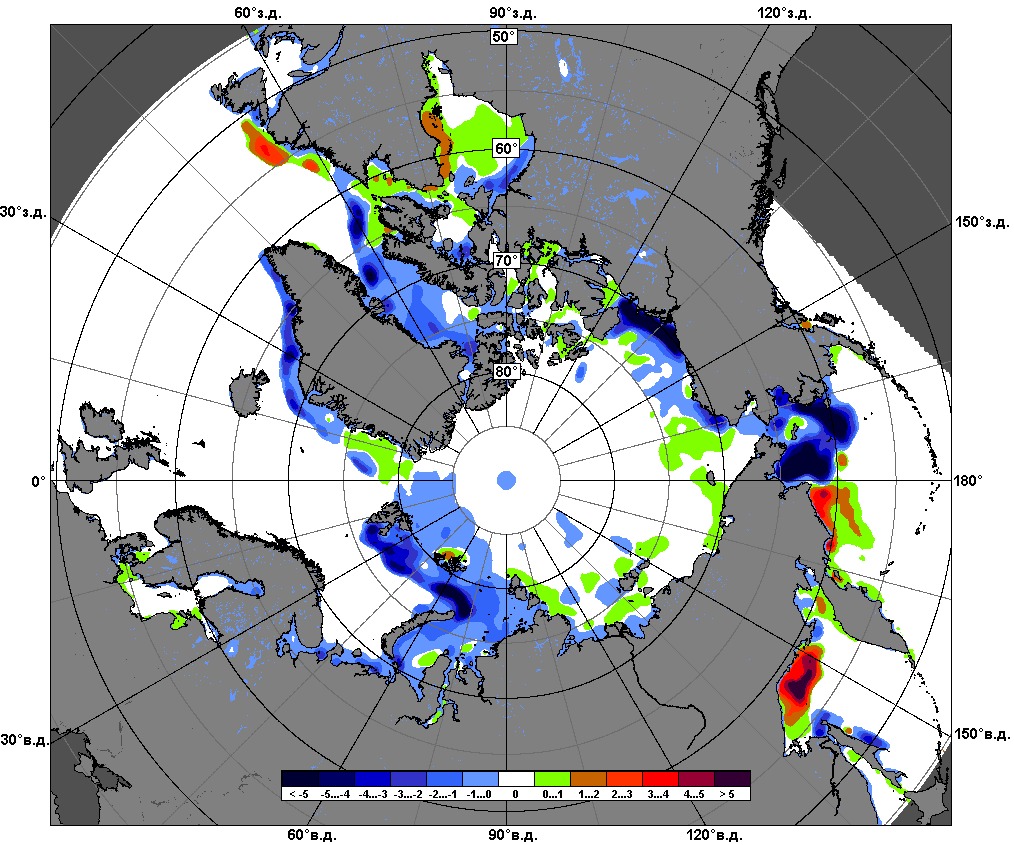 25.04 – 01.05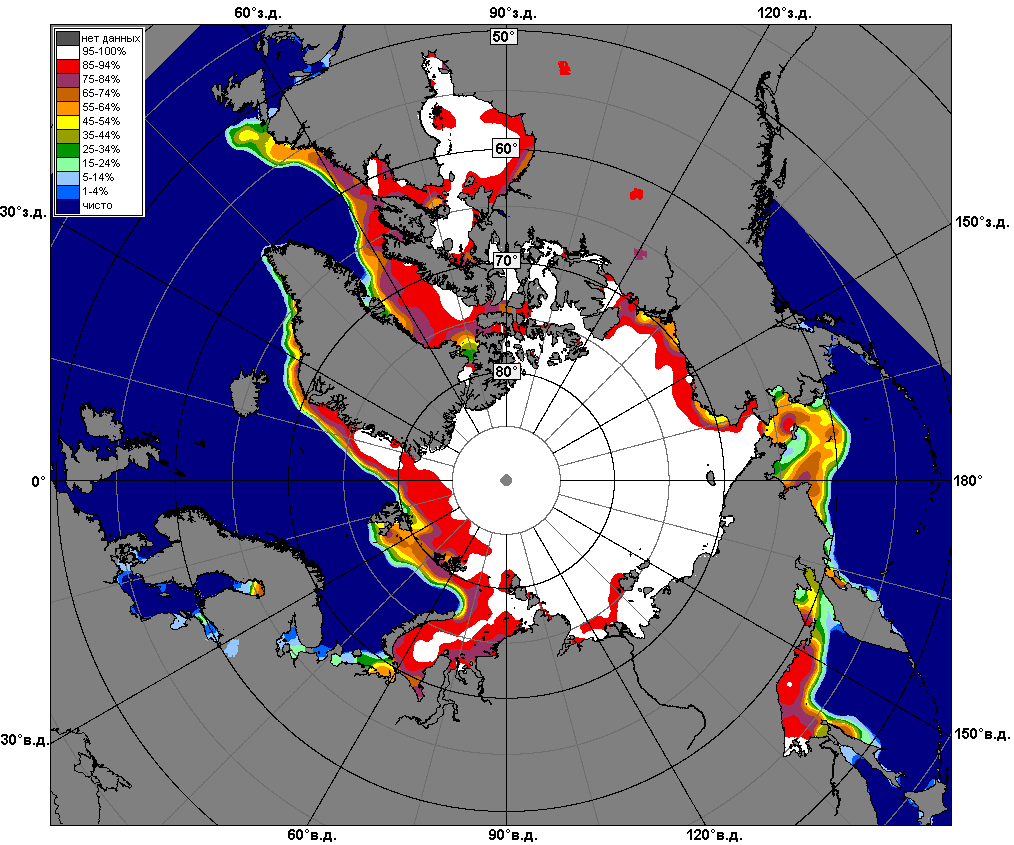 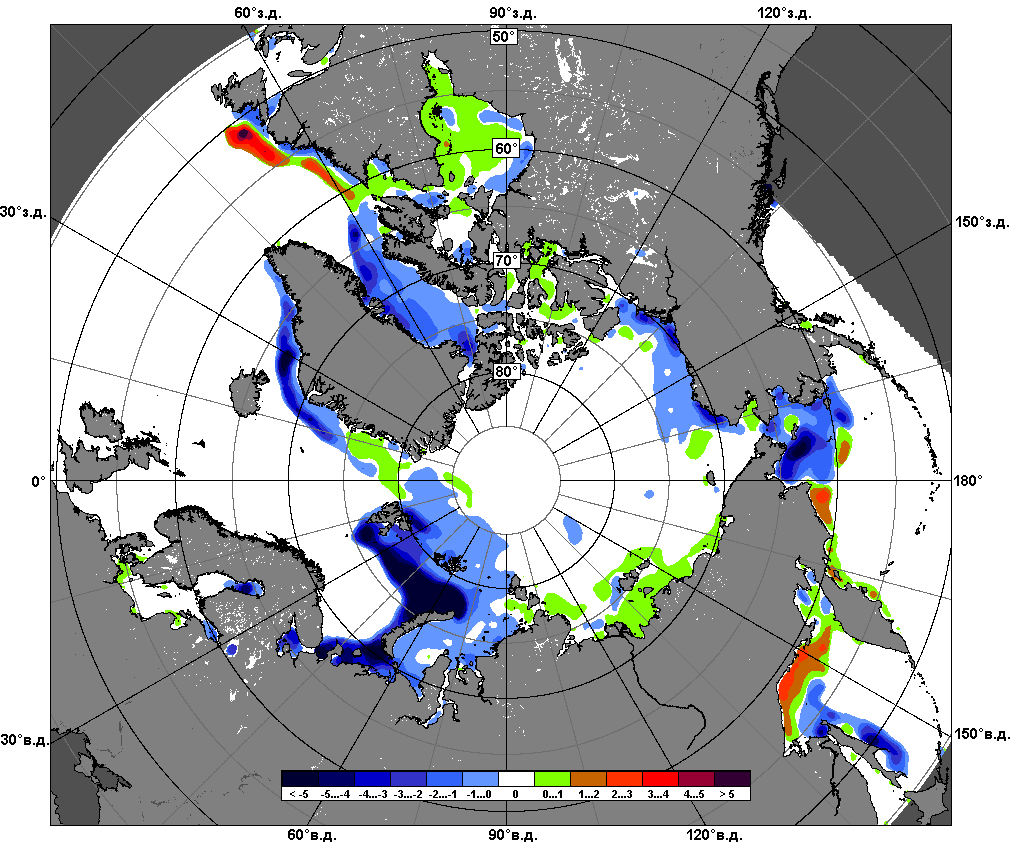 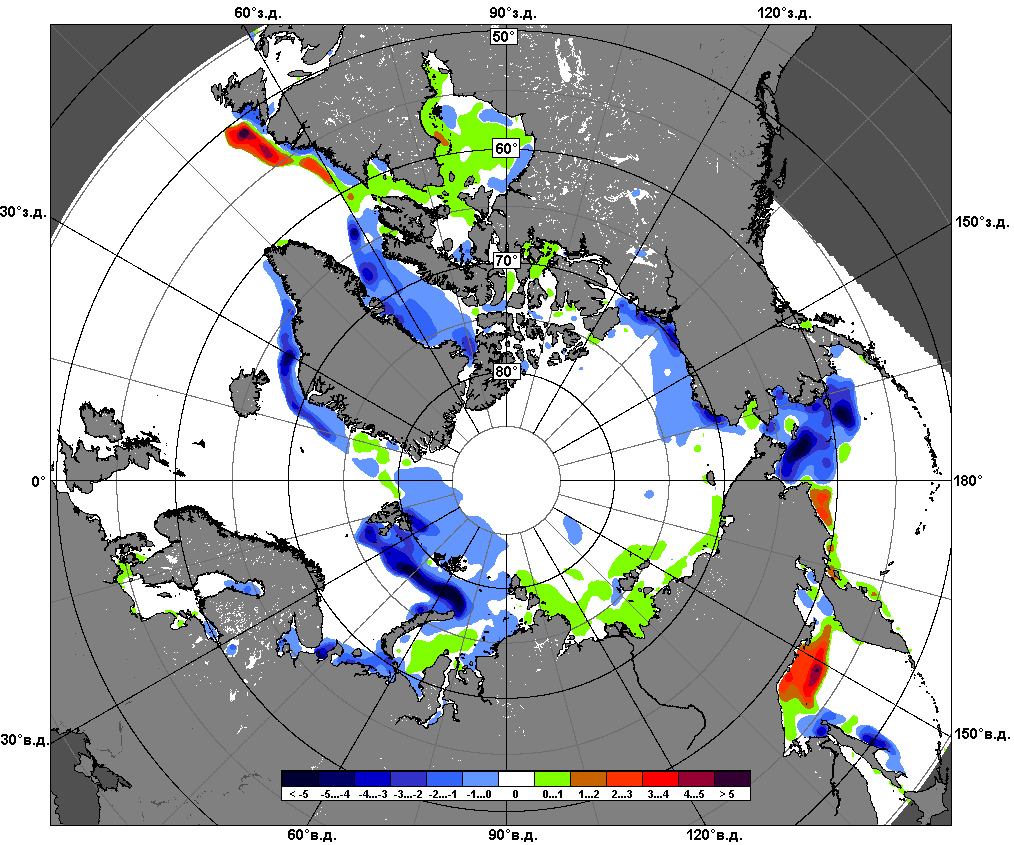 02.04 – 01.05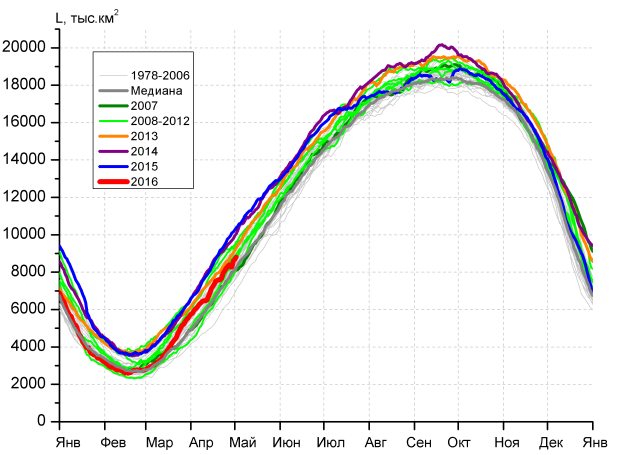 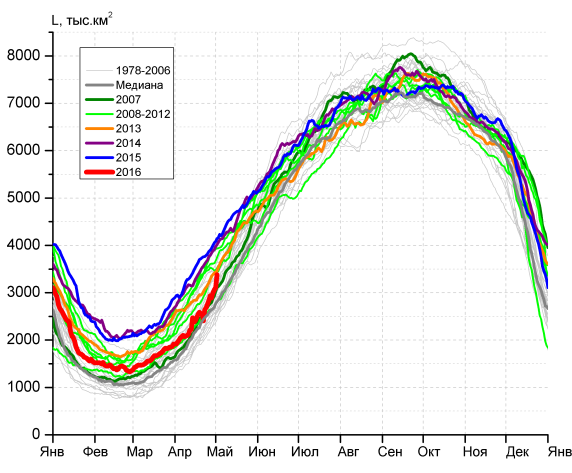 а)б)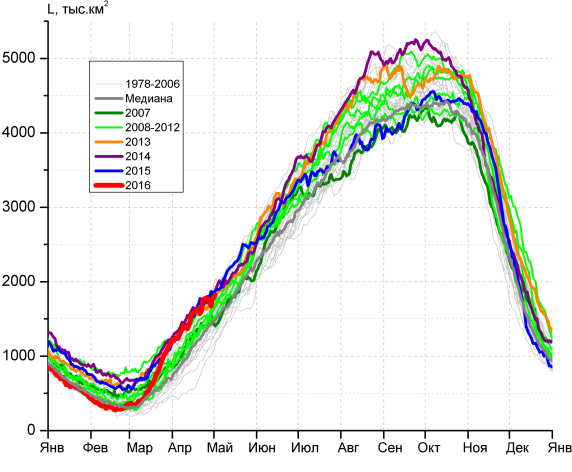 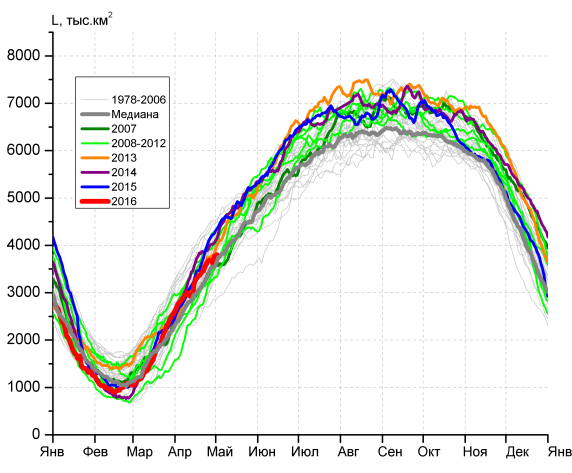 в)г)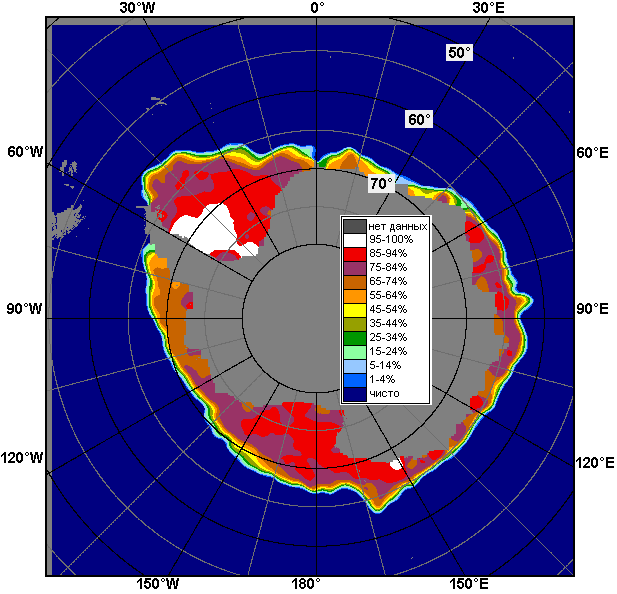 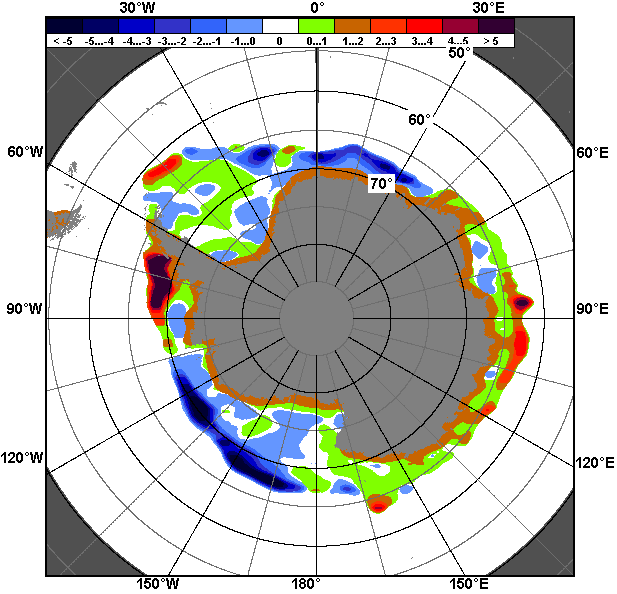 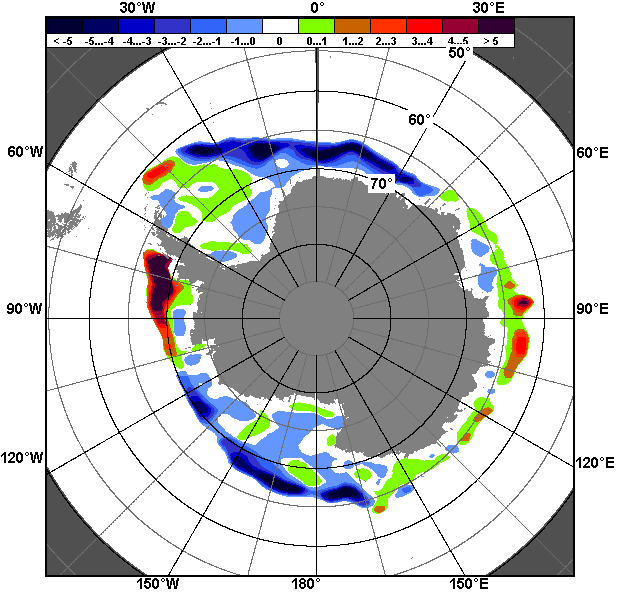 25.04 – 01.0525.04 – 01.0525.04 – 01.05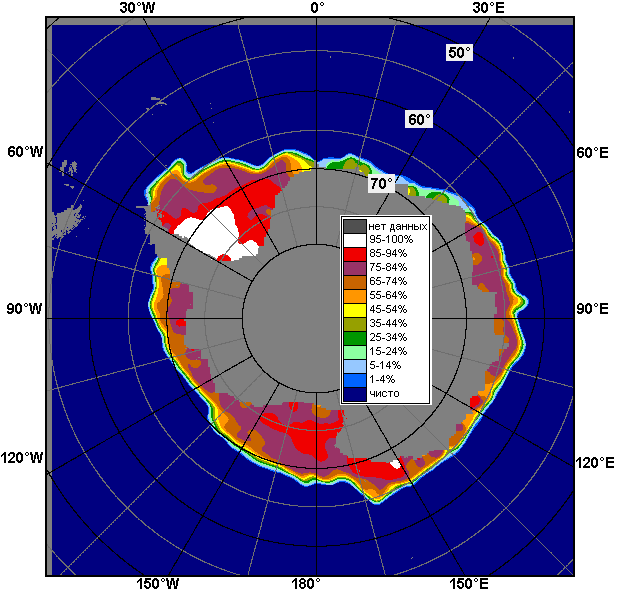 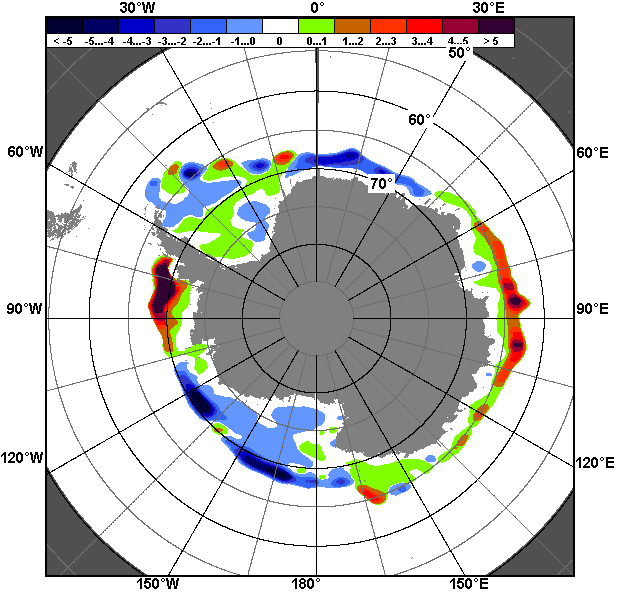 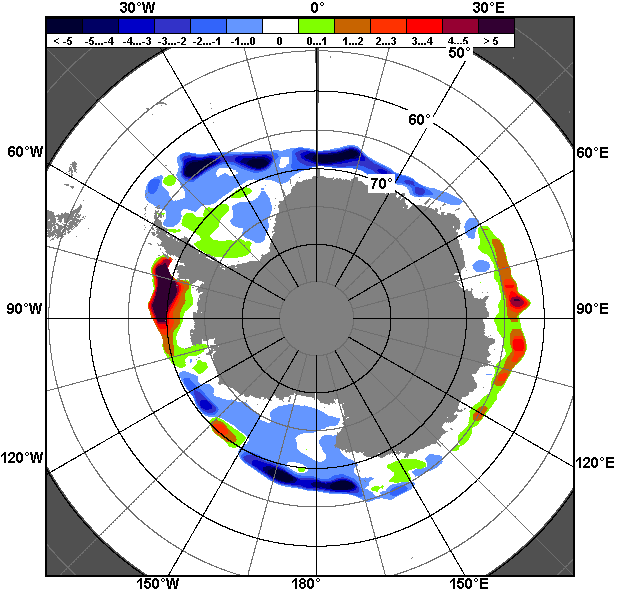 02.04 – 01.0502.04 – 01.0502.04 – 01.05РегионЮжный ОкеанАтлантический секторИндоокеанский сектор Тихоокеанский секторРазность687.0373.497.9244.3тыс.кв.км/сут.98.153.314.034.9МесяцS, тыс. км2Аномалии, тыс км2/%Аномалии, тыс км2/%Аномалии, тыс км2/%Аномалии, тыс км2/%Аномалии, тыс км2/%Аномалии, тыс км2/%Аномалии, тыс км2/%МесяцS, тыс. км22011 г2012 г2013 г2014 г2015 г2006-2016гг1978-2016гг02.04-01.057220.51008.5-76.9-494.1-1220.2-1257.9-146.8205.602.04-01.057220.516.2-1.1-6.4-14.5-14.8-2.02.925.04-01.058388.6791.9-191.7-447.5-1232.5-1565.1-237.3130.425.04-01.058388.610.4-2.2-5.1-12.8-15.7-2.81.6МесяцS, тыс. км2Аномалии, тыс км2/%Аномалии, тыс км2/%Аномалии, тыс км2/%Аномалии, тыс км2/%Аномалии, тыс км2/%Аномалии, тыс км2/%Аномалии, тыс км2/%МесяцS, тыс. км22011 г2012 г2013 г2014 г2015 г2006-2016гг1978-2016гг02.04-01.052440.7128.5-708.2-480.1-905.4-1064.2-377.8-94.002.04-01.052440.75.6-22.5-16.4-27.1-30.4-13.4-3.725.04-01.052942.8283.9-861.3-377.3-893.9-1009.5-354.9-54.625.04-01.052942.810.7-22.6-11.4-23.3-25.5-10.8-1.8МесяцS, тыс. км2Аномалии, тыс км2/%Аномалии, тыс км2/%Аномалии, тыс км2/%Аномалии, тыс км2/%Аномалии, тыс км2/%Аномалии, тыс км2/%Аномалии, тыс км2/%МесяцS, тыс. км22011 г2012 г2013 г2014 г2015 г2006-2016гг1978-2016гг02.04-01.051529.2181.0271.6-13.6-50.7-32.9154.1292.102.04-01.051529.213.421.6-0.9-3.2-2.111.223.625.04-01.051750.6168.4231.933.6-25.7-68.1147.5244.925.04-01.051750.610.615.32.0-1.4-3.79.216.3МесяцS, тыс. км2Аномалии, тыс км2/%Аномалии, тыс км2/%Аномалии, тыс км2/%Аномалии, тыс км2/%Аномалии, тыс км2/%Аномалии, тыс км2/%Аномалии, тыс км2/%МесяцS, тыс. км22011 г2012 г2013 г2014 г2015 г2006-2016гг1978-2016гг02.04-01.053236.0684.4345.1-15.0-278.7-175.463.5-6.702.04-01.053236.026.811.9-0.5-7.9-5.12.0-0.225.04-01.053695.3339.6437.7-103.8-312.8-487.4-29.9-59.925.04-01.053695.310.113.4-2.7-7.8-11.7-0.8-1.6МесяцМинимальное знач.Максимальное знач.Среднее знач.Медиана25.04-01.056223.325.04.198010260.201.05.20158258.28249.0МесяцМинимальное знач.Максимальное знач.Среднее знач.Медиана25.04-01.052126.125.04.19994084.201.05.20152997.42947.6МесяцМинимальное знач.Максимальное знач.Среднее знач.Медиана25.04-01.05936.025.04.19801976.901.05.19821505.71500.1МесяцМинимальное знач.Максимальное знач.Среднее знач.Медиана25.04-01.052683.825.04.19804541.301.05.19823755.13754.4РегионS, тыс. км2Аномалии, тыс км2/%Аномалии, тыс км2/%Аномалии, тыс км2/%Аномалии, тыс км2/%Аномалии, тыс км2/%Аномалии, тыс км2/%Аномалии, тыс км2/%1978-2016гг1978-2016гг1978-2016гг1978-2016ггРегионS, тыс. км22011 г2012 г2013 г2014 г2015 г2006-2016гг1978-2016ггМинимум датаМаксимум датаСреднееМедианаСев. полярная область13432.6-238.1-744.1-287.2-198.9-59.5-347.2-822.913063.201.05.201615395.525.04.198014255.514247.1Сев. полярная область13432.6-1.7-5.2-2.1-1.5-0.4-2.5-5.813063.201.05.201615395.525.04.198014255.514247.1Сектор 45°W-95°E2967.6-286.1-206.4-277.7-305.2-88.4-238.1-616.02826.901.05.20064338.630.04.19793583.63575.7Сектор 45°W-95°E2967.6-8.8-6.5-8.6-9.3-2.9-7.4-17.22826.901.05.20064338.630.04.19793583.63575.7Гренландское море647.0-24.4-110.7-111.8-65.6-35.7-61.9-135.5585.026.04.20041028.728.04.1988782.4761.2Гренландское море647.0-3.6-14.6-14.7-9.2-5.2-8.7-17.3585.026.04.20041028.728.04.1988782.4761.2Баренцево море355.2-252.9-94.0-162.3-272.4-94.9-178.3-405.5336.730.04.20161206.430.04.1979760.8758.9Баренцево море355.2-41.6-20.9-31.4-43.4-21.1-33.4-53.3336.730.04.20161206.430.04.1979760.8758.9Карское море821.2-6.5-4.7-17.0-18.0-17.6-11.9-13.9758.525.04.1995839.225.04.1979835.0839.2Карское море821.2-0.8-0.6-2.0-2.2-2.1-1.4-1.7758.525.04.1995839.225.04.1979835.0839.2Сектор 95°E-170°W4258.642.4-312.3-5.3221.1203.3-19.9-78.23859.301.05.19895194.825.04.19804336.84312.6Сектор 95°E-170°W4258.61.0-6.8-0.15.55.0-0.5-1.83859.301.05.19895194.825.04.19804336.84312.6Море Лаптевых674.30.00.00.00.00.00.00.1660.601.05.1990674.325.04.1979674.2674.3Море Лаптевых674.30.00.00.00.00.00.00.0660.601.05.1990674.325.04.1979674.2674.3Восточно-Сибирское море915.10.00.00.00.00.00.00.0915.125.04.1979915.125.04.1979915.1915.1Восточно-Сибирское море915.10.00.00.00.00.00.00.0915.125.04.1979915.125.04.1979915.1915.1Чукотское море597.30.00.00.00.00.00.00.0594.925.04.1989597.325.04.1979597.3597.3Чукотское море597.30.00.00.00.00.00.00.0594.925.04.1989597.325.04.1979597.3597.3Берингово море420.9-132.3-493.1-259.6-25.30.8-204.2-160.7288.501.05.2003974.425.04.2012581.5572.3Берингово море420.9-23.9-54.0-38.1-5.70.2-32.7-27.6288.501.05.2003974.425.04.2012581.5572.3Сектор 170°W-45°W6127.8-72.9-303.9-82.7-193.4-252.9-160.6-205.25968.001.05.20166820.528.04.19846332.96281.8Сектор 170°W-45°W6127.8-1.2-4.7-1.3-3.1-4.0-2.6-3.25968.001.05.20166820.528.04.19846332.96281.8Море Бофорта469.7-16.9-16.9-16.9-16.9-16.8-15.4-16.4429.601.05.2016486.625.04.1979486.1486.6Море Бофорта469.7-3.5-3.5-3.5-3.5-3.5-3.2-3.4429.601.05.2016486.625.04.1979486.1486.6Гудзонов залив836.5-2.4-1.4-2.5-2.51.7-1.7-1.9817.025.04.1988839.025.04.1979838.4839.0Гудзонов залив836.5-0.3-0.2-0.3-0.30.2-0.2-0.2817.025.04.1988839.025.04.1979838.4839.0Море Лабрадор252.1122.724.550.7-13.020.143.622.397.926.04.2005456.727.04.1983229.8212.6Море Лабрадор252.194.910.725.1-4.98.720.99.797.926.04.2005456.727.04.1983229.8212.6Дейвисов пролив370.4-94.3-118.1-44.0-161.2-135.0-67.5-82.2320.926.04.2005616.430.04.1984452.6440.1Дейвисов пролив370.4-20.3-24.2-10.6-30.3-26.7-15.4-18.2320.926.04.2005616.430.04.1984452.6440.1Канадский архипелаг1189.61.12.3-0.5-0.5-0.31.60.51170.830.04.20101190.125.04.19791189.11190.1Канадский архипелаг1189.60.10.20.00.00.00.10.01170.830.04.20101190.125.04.19791189.11190.1РегионS, тыс. км2Аномалии, тыс км2/%Аномалии, тыс км2/%Аномалии, тыс км2/%Аномалии, тыс км2/%Аномалии, тыс км2/%Аномалии, тыс км2/%Аномалии, тыс км2/%1978-2016гг1978-2016гг1978-2016гг1978-2016ггРегионS, тыс. км22011 г2012 г2013 г2014 г2015 г2006-2016гг1978-2016ггМинимум датаМаксимум датаСреднееМедианаСев. полярная область13867.9-211.4-756.4-391.6-175.2-55.3-343.0-838.213063.201.05.201616065.304.04.198214706.114705.4Сев. полярная область13867.9-1.5-5.2-2.7-1.2-0.4-2.4-5.713063.201.05.201616065.304.04.198214706.114705.4Сектор 45°W-95°E2972.2-430.6-252.7-514.3-309.5-83.9-325.1-681.82826.901.05.20064437.712.04.19793654.03625.4Сектор 45°W-95°E2972.2-12.7-7.8-14.8-9.4-2.7-9.9-18.72826.901.05.20064437.712.04.19793654.03625.4Гренландское море643.8-57.6-95.1-132.6-60.9-41.1-73.4-153.4585.026.04.20041094.406.04.1982797.3769.3Гренландское море643.8-8.2-12.9-17.1-8.6-6.0-10.2-19.2585.026.04.20041094.406.04.1982797.3769.3Баренцево море369.9-294.9-131.2-287.0-256.4-74.8-210.6-416.4329.002.04.20161216.018.04.1979786.3794.0Баренцево море369.9-44.4-26.2-43.7-40.9-16.8-36.3-53.0329.002.04.20161216.018.04.1979786.3794.0Карское море830.4-5.98.2-8.5-8.8-6.3-4.6-5.7738.924.04.1995839.202.04.1979836.1839.2Карское море830.4-0.71.0-1.0-1.0-0.7-0.5-0.7738.924.04.1995839.202.04.1979836.1839.2Сектор 95°E-170°W4565.4164.4-300.559.6273.0243.168.8-26.03859.301.05.19895386.302.04.19804591.44561.2Сектор 95°E-170°W4565.43.7-6.21.36.45.61.5-0.63859.301.05.19895386.302.04.19804591.44561.2Море Лаптевых674.30.00.00.00.00.00.30.1637.719.04.2007674.302.04.1979674.2674.3Море Лаптевых674.30.00.00.00.00.00.00.0637.719.04.2007674.302.04.1979674.2674.3Восточно-Сибирское море915.10.00.00.00.00.00.00.0905.104.04.1988915.102.04.1979915.1915.1Восточно-Сибирское море915.10.00.00.00.00.00.00.0905.104.04.1988915.102.04.1979915.1915.1Чукотское море597.30.00.00.00.00.00.00.0594.925.04.1989597.302.04.1979597.3597.3Чукотское море597.30.00.00.00.00.00.00.0594.925.04.1989597.302.04.1979597.3597.3Берингово море583.5-45.1-447.5-224.424.533.8-155.0-92.3274.319.04.19891111.302.04.2012675.7672.1Берингово море583.5-7.2-43.4-27.84.46.1-21.0-13.7274.319.04.19891111.302.04.2012675.7672.1Сектор 170°W-45°W6290.314.8-243.223.1-178.7-254.5-123.1-169.35968.001.05.20167095.802.04.19936459.66412.3Сектор 170°W-45°W6290.30.2-3.70.4-2.8-3.9-1.9-2.65968.001.05.20167095.802.04.19936459.66412.3Море Бофорта482.7-3.9-3.9-3.9-3.9-3.9-3.6-3.8429.601.05.2016486.602.04.1979486.5486.6Море Бофорта482.7-0.8-0.8-0.8-0.8-0.8-0.7-0.8429.601.05.2016486.602.04.1979486.5486.6Гудзонов залив837.0-1.9-1.3-2.0-2.00.8-1.5-1.7817.025.04.1988839.002.04.1979838.7839.0Гудзонов залив837.0-0.2-0.2-0.2-0.20.1-0.2-0.2817.025.04.1988839.002.04.1979838.7839.0Море Лабрадор293.2160.752.8113.3-10.4-3.063.038.394.304.04.2011524.603.04.1983254.9245.6Море Лабрадор293.2121.321.963.0-3.4-1.027.415.094.304.04.2011524.603.04.1983254.9245.6Дейвисов пролив422.6-44.1-82.015.4-117.2-119.6-36.6-56.3320.926.04.2005700.015.04.1983478.9465.7Дейвисов пролив422.6-9.4-16.33.8-21.7-22.1-8.0-11.8320.926.04.2005700.015.04.1983478.9465.7Канадский архипелаг1189.61.90.8-0.5-0.5-0.50.3-0.21170.830.04.20101190.102.04.19791189.71190.1Канадский архипелаг1189.60.20.10.00.00.00.00.01170.830.04.20101190.102.04.19791189.71190.1РегионS, тыс. км2Аномалии, тыс км2/%Аномалии, тыс км2/%Аномалии, тыс км2/%Аномалии, тыс км2/%Аномалии, тыс км2/%Аномалии, тыс км2/%Аномалии, тыс км2/%1978-2016гг1978-2016гг1978-2016гг1978-2016ггРегионS, тыс. км22011 г2012 г2013 г2014 г2015 г2006-2016гг1978-2016ггМинимум датаМаксимум датаСреднееМедианаЮжный Океан8388.6791.9-191.7-447.5-1232.5-1565.1-237.3130.46223.325.04.198010260.201.05.20158258.28249.0Южный Океан8388.610.4-2.2-5.1-12.8-15.7-2.81.66223.325.04.198010260.201.05.20158258.28249.0Атлантический сектор2942.8283.9-861.3-377.3-893.9-1009.5-354.9-54.62126.125.04.19994084.201.05.20152997.42947.6Атлантический сектор2942.810.7-22.6-11.4-23.3-25.5-10.8-1.82126.125.04.19994084.201.05.20152997.42947.6Западная часть моря Уэдделла1947.9256.2-179.2-8.7-60.0-204.632.281.51371.825.04.19992239.701.05.19801866.41915.9Западная часть моря Уэдделла1947.915.1-8.4-0.4-3.0-9.51.74.41371.825.04.19992239.701.05.19801866.41915.9Восточная часть моря Уэдделла994.927.8-682.0-368.6-833.9-804.9-387.1-136.1479.927.04.19801938.501.05.20151131.01071.0Восточная часть моря Уэдделла994.92.9-40.7-27.0-45.6-44.7-28.0-12.0479.927.04.19801938.501.05.20151131.01071.0Индоокеанский сектор1750.6168.4231.933.6-25.7-68.1147.5244.9936.025.04.19801976.901.05.19821505.71500.1Индоокеанский сектор1750.610.615.32.0-1.4-3.79.216.3936.025.04.19801976.901.05.19821505.71500.1Море Космонавтов181.9-56.6-29.10.5-11.7-31.8-17.87.956.326.04.1985298.828.04.1990174.0177.5Море Космонавтов181.9-23.7-13.80.3-6.1-14.9-8.94.656.326.04.1985298.828.04.1990174.0177.5Море Содружества632.117.698.2136.20.1-23.255.374.2355.625.04.1980709.528.04.1989557.9566.0Море Содружества632.12.918.427.50.0-3.59.613.3355.625.04.1980709.528.04.1989557.9566.0Море Моусона936.6207.5162.8-103.2-14.2-13.1110.0162.7429.725.04.19861100.101.05.2013773.9762.0Море Моусона936.628.521.0-9.9-1.5-1.413.321.0429.725.04.19861100.101.05.2013773.9762.0Тихоокеанский сектор3695.3339.6437.7-103.8-312.8-487.4-29.9-59.92683.825.04.19804541.301.05.19823755.13754.4Тихоокеанский сектор3695.310.113.4-2.7-7.8-11.7-0.8-1.62683.825.04.19804541.301.05.19823755.13754.4Море Росса3019.896.2-56.1-576.7-677.0-827.6-360.1-338.71918.025.04.19803992.301.05.20153358.53369.0Море Росса3019.83.3-1.8-16.0-18.3-21.5-10.7-10.11918.025.04.19803992.301.05.20153358.53369.0Море Беллинсгаузена675.5243.3493.8472.8364.2340.1330.1278.8147.330.04.2012770.327.04.1980396.7367.0Море Беллинсгаузена675.556.3271.8233.3117.0101.495.670.3147.330.04.2012770.327.04.1980396.7367.0РегионS, тыс. км2Аномалии, тыс км2/%Аномалии, тыс км2/%Аномалии, тыс км2/%Аномалии, тыс км2/%Аномалии, тыс км2/%Аномалии, тыс км2/%Аномалии, тыс км2/%1978-2016гг1978-2016гг1978-2016гг1978-2016ггРегионS, тыс. км22011 г2012 г2013 г2014 г2015 г2006-2016гг1978-2016ггМинимум датаМаксимум датаСреднееМедианаЮжный Океан7220.51008.5-76.9-494.1-1220.2-1257.9-146.8205.64228.002.04.198010260.201.05.20157014.97007.9Южный Океан7220.516.2-1.1-6.4-14.5-14.8-2.02.94228.002.04.198010260.201.05.20157014.97007.9Атлантический сектор2440.7128.5-708.2-480.1-905.4-1064.2-377.8-94.01313.002.04.19884084.201.05.20152534.82526.8Атлантический сектор2440.75.6-22.5-16.4-27.1-30.4-13.4-3.71313.002.04.19884084.201.05.20152534.82526.8Западная часть моря Уэдделла1726.1237.5-240.5-167.4-268.6-330.0-45.929.81093.602.04.19862239.701.05.19801696.31718.3Западная часть моря Уэдделла1726.116.0-12.2-8.8-13.5-16.1-2.61.81093.602.04.19862239.701.05.19801696.31718.3Восточная часть моря Уэдделла716.0-107.7-466.3-311.4-635.5-732.8-330.7-122.594.502.04.20051938.501.05.2015838.5796.3Восточная часть моря Уэдделла716.0-13.1-39.4-30.3-47.0-50.6-31.6-14.694.502.04.20051938.501.05.2015838.5796.3Индоокеанский сектор1529.2181.0271.6-13.6-50.7-32.9154.1292.1416.605.04.19801976.901.05.19821237.11243.9Индоокеанский сектор1529.213.421.6-0.9-3.2-2.111.223.6416.605.04.19801976.901.05.19821237.11243.9Море Космонавтов143.1-77.3-19.816.1-27.0-30.1-16.613.94.909.04.1980298.828.04.1990129.2135.1Море Космонавтов143.1-35.1-12.112.7-15.8-17.4-10.410.84.909.04.1980298.828.04.1990129.2135.1Море Содружества571.772.7123.0116.313.7-11.173.9117.5160.702.04.1988709.528.04.1989454.2453.5Море Содружества571.714.627.425.52.5-1.914.825.9160.702.04.1988709.528.04.1989454.2453.5Море Моусона818.6190.0172.7-141.6-33.212.6100.8164.9162.605.04.19801100.101.05.2013653.7650.9Море Моусона818.630.226.7-14.8-3.91.614.025.2162.605.04.19801100.101.05.2013653.7650.9Тихоокеанский сектор3236.0684.4345.1-15.0-278.7-175.463.5-6.71580.402.04.20114541.301.05.19823242.73238.0Тихоокеанский сектор3236.026.811.9-0.5-7.9-5.12.0-0.21580.402.04.20114541.301.05.19823242.73238.0Море Росса2646.5429.131.7-487.9-512.1-454.9-241.7-251.21438.802.04.20113992.301.05.20152897.72915.6Море Росса2646.519.41.2-15.6-16.2-14.7-8.4-8.71438.802.04.20113992.301.05.20152897.72915.6Море Беллинсгаузена570.1236.0294.1453.5214.1260.1287.6225.613.102.04.2013770.327.04.1980344.5335.3Море Беллинсгаузена570.170.6106.5388.860.183.9101.865.513.102.04.2013770.327.04.1980344.5335.3РегионСев. полярная областьСектор 45°W-95°EГренландское мореБаренцево мореРазность-172.7-10.84.0-19.7тыс.кв.км/сут.-24.7-1.50.6-2.8РегионКарское мореСектор 95°E-170°WМоре ЛаптевыхВосточно-Сибирское мореРазность-11.8-170.70.00.0тыс.кв.км/сут.-1.7-24.40.00.0РегионЧукотское мореБерингово мореСектор 170°W-45°WМоре БофортаРазность0.0-121.2-126.9-16.9тыс.кв.км/сут.0.0-17.3-18.1-2.4РегионГудзонов заливМоре ЛабрадорДейвисов проливКанадский архипелагРазность-0.7-41.1-50.3-0.5тыс.кв.км/сут.-0.1-5.9-7.2-0.1РегионЮжный ОкеанАтлантический секторЗападная часть моря УэдделлаВосточная часть моря УэдделлаРазность687.0373.4121.1233.7тыс.кв.км/сут.98.153.317.333.4РегионИндоокеанский секторМоре КосмонавтовМоре СодружестваМоре МоусонаРазность97.97.320.965.4тыс.кв.км/сут.14.01.03.09.3РегионТихоокеанский секторМоре РоссаМоре БеллинсгаузенаРазность244.3337.8-12.1тыс.кв.км/сут.34.948.3-1.7